GlossarySchedule 1 Summary of legislative and policy contextsS1.1 The EPBC Act and EPBC RegulationsThe objects of the EPBC Act (s.3) are:to provide for the protection of the environment, especially those aspects of the environment that are matters of national environmental significance;to promote ecologically sustainable development through the conservation and ecologically sustainable use of natural resources;to promote the conservation of biodiversity;ca) to provide for the protection and conservation of heritage;to promote a co-operative approach to the protection and management of the environment involving governments, the community, landholders and Indigenous peoples;to assist in the co-operative implementation of Australia’s international environmental responsibilities;to recognise the role of Indigenous people in the conservation and ecologically sustainable use of Australia’s biodiversity; andto promote the use of Indigenous people’s knowledge of biodiversity with the involvement of, and in cooperation with, the owners of the knowledge.Director of National ParksThe Director of National Parks is a corporation under the EPBC Act (s.514A) and a Commonwealth corporate entity for the purposes of the Public Governance Performance and Accountability Act 2013. The corporation is controlled by the person appointed by the Governor-General to the office that is called the Director of National Parks (s.514F of the EPBC Act).The functions of the Director (s.514B) include the administration, management and control of Commonwealth reserves, including Australian Marine Parks, established under the EPBC Act. The Director generally has power to do all things necessary or convenient for performing the Director’s functions (s.514C). The Director has a number of specified powers under the EPBC Act and EPBC Regulations, including to prohibit or control some activities, and to issue permits for activities that are otherwise prohibited. The Director performs functions and exercises powers in accordance with this plan.Establishment of Commonwealth reservesCommonwealth reserves, including Australian Marine Parks, are declared by proclamation by the Governor-General under the EPBC Act. The EPBC Act and the EPBC Regulations provide the legal basis and framework for management of Commonwealth reserves.Commonwealth reserves can be declared over areas specified in s.344 of the EPBC Act, including the Commonwealth marine area as defined in s.24 of the Act (which extends generally from the three nautical mile limit of the coastal waters of the states and territories to the outer limit of Australia’s exclusive economic zone). The Commonwealth marine area is also a matter of national environmental significance protected from significant impacts to the environment by Part 3 of the EPBC Act.IUCN categories and management principlesThe International Union for the Conservation of Nature (IUCN) sets out guidelines for categorising protected areas, which Australia and many other countries have adopted as a national standard. The EPBC Act requires Commonwealth reserves, and any zones into which a reserve is divided, to be assigned to one of the seven categories prescribed by the EPBC Regulations (r. 10.03H), which correspond to the categories identified by the IUCN:strict nature reserve (category Ia);wilderness area (category Ib);national park (category II);natural monument (category III);habitat/species management area (category IV);protected landscape/seascape (category V); ormanaged resource protected area (category VI).Reserve management must be consistent with the relevant Australian IUCN reserve management principles prescribed for each category by Schedule 8 to the EPBC Regulations and set out below:General administrative principlesPart 1 of Schedule 8 of the EPBC Regulations sets out general administrative principles applicable to all Commonwealth reserves. These principles underpin management approaches with regard to:community participation—management arrangements should, to the extent practicable, provide for broad and meaningful participation by the community, public organisations and private interests in designing and carrying out the functions of a reserve or zone;effective and adaptive management—management arrangements should be effective and appropriate to the biodiversity objectives and the socio-economic context of the reserve or zone. They should be adaptive in character to ensure a capacity to respond to uncertainty and change;the precautionary principle—a lack of full scientific certainty should not be used as a reason for postponing measures to prevent degradation of the natural and cultural heritage of a reserve or zone where there is a threat of serious or irreversible damage;minimising impacts—the integrity of a reserve or zone is best conserved by protecting it from disturbance and threatening processes. Potential adverse impacts on the natural, cultural and social environment and surrounding communities should be minimised as far as practicable;ecologically sustainable use—if resource use is consistent with the management principles that apply to a reserve or zone, it should be based on the principle (the principle of ecologically sustainable use) that:natural resources should only be used within their capacity to sustain natural processes while maintaining the life-support systems of nature, andthe benefit of the use to the present generation should not diminish the potential of the reserve or zone to meet the needs and aspirations of future generations;transparency of decision-making—the framework and processes for decision-making for management of the reserve or zone should be transparent. The reason for making decisions should be publicly available, except to the extent that information, including information that is culturally sensitive or commercial-in-confidence, needs to be treated as confidential; andjoint management—if the reserve or zone is wholly or partly owned by Aboriginal people, continuing traditional use of the reserve or zone by resident Indigenous people, including the protection and maintenance of cultural heritage, should be recognised.Principles for each IUCN category represented in the North NetworkPart 2 of Schedule 8 of the EPBC Regulations sets out the management principles applicable to each category in the North Network. The principles provide guidance on the purposes for which an area should be used and the general types of activities that may be conducted. They underpin decisions and prescriptions for each IUCN category.Strict nature reserve (IUCN category Ia)The reserve or zone should be managed primarily for scientific research or environmental monitoring based on the following principles.Habitats, ecosystems and native species should be conserved in as undisturbed a state as possible.Genetic resources should be maintained in a dynamic and evolutionary state.Established ecological processes should be maintained.Structural landscape features or rock exposures should be safeguarded.Examples of the natural environment should be secured for scientific studies, environmental monitoring and education, including baseline areas from which all avoidable access is excluded.Disturbance should be minimised by careful planning and execution of research and other approved activities.Public access should be limited to the extent it is consistent with these principles.National park (IUCN category II)The reserve or zone should be protected and managed to preserve its natural condition according to the following principles.Natural and scenic areas of national and international significance should be protected for spiritual, scientific, educational, and recreational or tourist purposes.Representative examples of physiographic regions, biotic communities, genetic resources and native species should be perpetuated in as natural a state as possible to provide ecological stability and diversity.Visitor use should be managed for inspirational, educational, cultural and recreational purposes at a level that will maintain the reserve or zone in a natural or near-natural state.Management should seek to ensure that exploitation or occupation inconsistent with these principles does not occur.Respect should be maintained for the ecological, geomorphologic, sacred and aesthetic attributes for which the reserve or zone was assigned to this category.The needs of Indigenous people should be taken into account, including subsistence resource use, to the extent that they do not conflict with these principles.The aspirations of traditional owners of land within the reserve or zone, their continuing land management practices, the protection and maintenance of cultural heritage and the benefit the traditional owners derive from enterprises, established in the reserve or zone, consistent with these principles should be recognised and taken into account.Habitat/species management area (IUCN category IV)The reserve or zone should be managed primarily, including (if necessary) through active intervention, to ensure the maintenance of habitats or to meet the requirements of collections or specific species based on the following principles.Habitat conditions necessary to protect significant species, groups or collections of species, biotic communities or physical features of the environment should be secured and maintained, if necessary through specific human manipulation.Scientific research and environmental monitoring that contribute to reserve management should be facilitated as primary activities associated with sustainable resource management.The reserve or zone may be developed for public education and appreciation of the characteristics of habitats, species or collections, and of the work of wildlife management.Management should seek to ensure that exploitation or occupation inconsistent with these principles does not occur. People with rights or interests in the reserve or zone should be entitled to benefits derived from activities in the reserve or zone that are consistent with these principles.If the reserve or zone is proclaimed for the purpose of a botanic garden, it should also be managed for the increase of knowledge, appreciation and enjoyment of Australia’s plant heritage by establishing, as an integrated resource, a collection of living and herbarium specimens of Australian and related plants for study, interpretation, conservation and display.Managed resource protected area (IUCN category VI)The reserve or zone should be managed mainly for the sustainable use of natural ecosystems based on the following principles.The biological diversity and other natural values of the reserve or zone should be protected and maintained in the long term.Management practices should be applied to ensure ecologically sustainable use of the reserve or zone.Management of the reserve or zone should contribute to regional and national development to the extent that this is consistent with these principles.Management plansThe EPBC Act requires the Director to prepare a management plan for a Commonwealth reserve. When prepared, a plan is given to the Minister administering the EPBC Act for approval. A management plan is a ‘legislative instrument’ for the purposes of the Legislative Instruments Act 2003 and must be registered under that Act. Following registration, the plan is tabled in each House of the Commonwealth Parliament and may be disallowed by either House on a motion moved within 15 sitting days of the House after tabling.A management plan for a Commonwealth reserve has effect for ten years, subject to being revoked or amended earlier by another management plan for the reserve. The Director must give effect to a management plan in operation for a Commonwealth reserve. The Commonwealth and Commonwealth agencies must also not perform functions or exercise powers in relation to the reserve inconsistently with the plan (s.362).Under the EPBC Act (s.367) a management plan for a Commonwealth reserve must provide for the protection and conservation of the reserve.A management plan for a Commonwealth reserve may divide the reserve into zones and assign each zone to an IUCN category (whether or not a proclamation has assigned the reserve or each zone of the reserve to that IUCN category). The category to which a zone is assigned may differ from the category to which the reserve is assigned.The provisions of a management plan for a Commonwealth reserve that relate to the reserve or a particular zone of the reserve must not be inconsistent with the Australian IUCN reserve management principles for the IUCN category to which the reserve or zone is assigned by the plan.If the management plan for a Commonwealth reserve assigns the reserve to one IUCN category and assigns a zone of the reserve to a different IUCN category, disregard the IUCN category to which the reserve is assigned for the purposes of the application of subsection (3) in relation to the zone.A single management plan may be the management plan for more than one Commonwealth reserve.A management plan for a Commonwealth reserve may include provisions relating to an area that is proposed to be included in the reserve, but they do not have effect until the area is included in the reserve.Under the EPBC Act (s.368), in preparing a management plan for a Commonwealth reserve, the Director must take account of:(a) any report considered by the Minister under Section 351 before a proclamation declaring the reserve was made; and(b) the regulation of the use of the reserve for the purpose for which it was declared; and(c) the interests of:(i) any owner of any land or seabed in the reserve; and(ii) the traditional owners of any Indigenous people’s land in the reserve; and(iii) any other Indigenous persons interested in the reserve; and(iv) any person who has a usage right relating to land, sea or seabed in the reserve that existed (or is derived from a usage right that existed) immediately before the reserve was declared; and(d) the protection of the special features of the reserve, including objects and sites of biological, historical, palaeontological, archaeological, geological and geographical interest; and(e) the protection, conservation and management of biodiversity and heritage within the reserve; and(f) the protection of the reserve against damage; and(g) Australia’s obligations under agreements between Australia and one or more other countries relevant to the protection and conservation of biodiversity and heritage.Control of actions in Commonwealth reservesThe EPBC Act (ss.354 and 354A) prohibits certain actions being taken in Commonwealth reserves except in accordance with a management plan in operation for the reserve:kill, injure, take trade, keep or move a member of a native species; ordamage heritage; orcarry out an excavation; orerect a building or other structure; orcarry out works; ortake an action for commercial purposes.Mining operations are also prohibited (ss.355 and 355A of the EPBC Act) except in accordance with a management plan. Section 355(2) defines mining operations as follows:a) operations or activities connected with, or incidental to, the mining or recovery of minerals or the production of material from minerals, including:(i) prospecting and exploration for minerals; and  (ii) milling, refining, treatment and processing of minerals; and  (iii) storage and disposal of minerals and materials produced from minerals;  b) the construction and use of towns, camps, dams, pipelines power lines or other structures for the purposes of operations or activities described in paragraph (a); and  c) the performance of any other work for the purposes of operations or activities described in paragraph (a).Section 358 of the EPBC Act allows the Director to grant a lease or a licence relating to land or seabed in a Commonwealth reserve in accordance with a management plan.The EPBC Regulations control, or allow the Director to control, a range of activities in Commonwealth reserves. The Director applies the Regulations subject to and in accordance with the EPBC Act and management plan. The Regulations do not apply to the Director or to wardens or rangers appointed under the EPBC Act. Activities that are prohibited or restricted by the EPBC Act may be carried on if they are authorised by a permit issued by the Director and/or they are carried on in accordance with a management plan or if another exception prescribed by r.12.06(1) of the Regulations applies.Access to biological resources in Commonwealth areas is regulated under Part 8A of the EPBC Regulations. Access to biological resources is also covered by ss.354 and 354A of the EPBC Act if the resources are members of a native species and/or if access is for commercial purposes.Environmental assessment and approvalActions that are likely to have a significant impact on matters of national environmental significance are subject to the referral, assessment and approval provisions of Chapters 2 to 4 of the EPBC Act (irrespective of where the action is taken).At commencement of this plan, the matters of national environmental significance identified in the EPBC Act are:world heritage properties;national heritage places;wetlands of international importance (Ramsar wetlands);listed threatened species and communities;listed migratory species;protection of the environment from nuclear actions (including uranium mining);marine environment (Commonwealth marine areas);the Great Barrier Reef Marine Park; andprotection of water resources from coal seam gas development and large coal mining development.The referral, assessment and approval provisions also apply to actions on Commonwealth land that are likely to have a significant impact on the environment and to actions taken outside Commonwealth land that are likely to have a significant impact on the environment on Commonwealth land.Responsibility for compliance with the assessment and approvals provisions of the EPBC Act lies with persons taking relevant ‘controlled’ actions. A person proposing to take an action that the person thinks may be or is a controlled action should refer the proposal to the Minister. The Minister will decide whether or not the action is a controlled action. The Director of National Parks may also refer proposed actions to the Minister.Wildlife protectionPart 13 of the EPBC Act contains provisions that prohibit and regulate actions in relation to listed threatened species and ecological communities, listed migratory species, listed marine species and cetaceans (whale, dolphin and porpoise).Actions taken in accordance with a Commonwealth reserve in accordance with a management plan in relation to any native species listed under Part 13 of the EPBC Act are exempt from prohibitions in Part 13 of the Act.Heritage protectionThe EPBC Act world heritage protection provisions (s.12–15A, ss.320–324) provide:that the primary purpose of management of natural heritage and cultural heritage of a declared world heritage property must be, in accordance with Australia’s obligations under the World Heritage Convention, to identify, protect, conserve, present, transmit to future generations and, if appropriate, rehabilitate the world heritage values of the property;that at least one management plan should be prepared for each declared world heritage property;that the Commonwealth and each Commonwealth agency must take all reasonable steps to ensure it exercises its powers and performs its functions in relation to the property in a way that is not inconsistent with the World Heritage Convention, the Australian world heritage management principles; and if the property is on the World Heritage List and a plan for managing the property has been prepared as described in s.321—that plan;that an action should not be approved if it would be inconsistent with the protection, conservation, presentation or transmission to future generations of the world heritage values of the property.The EPBC Act national and Commonwealth heritage protection provisions (ss.324A to 324ZC and ss.341A to 341ZH) provide:for the establishment and maintenance of a National Heritage List and a Commonwealth Heritage List, criteria and values for inclusion of places in either list and heritage management principles for places that are included in the two lists;that Commonwealth agencies must not take an action that is likely to have an adverse impact on the heritage values of a place included in either list unless there is no feasible and prudent alternative to taking the action and all measures that can reasonably be taken to mitigate the impact of the action on those values are taken and that Commonwealth agencies that own or control places must—prepare a written heritage strategy for managing those places to protect and conserve their Commonwealth heritage values. The strategy must address any matters required by the EPBC Regulations, and not be inconsistent with the Commonwealth heritage management principles, andidentify Commonwealth heritage values for each place, and produce a register that sets out the Commonwealth heritage values (if any) for each place (and do so within the timeframe set out in the place’s heritage strategy).The prescriptions in this plan are consistent with the Commonwealth heritage and national heritage management principles and other relevant obligations under the EPBC Act for protecting and conserving the heritage values for which the reserve has been listed on the National Heritage List.Wetlands of international importanceThe EPBC Act management of wetlands of international importance provisions (ss.325 to 336) provide:that the Commonwealth may designate a wetland for inclusion in the List of Wetlands of International Importance kept under the Ramsar Convention only after seeking the agreement of relevant states, self-governing territories and land holders;that the Minister must make plans for managing wetlands listed under the Ramsar Convention that are entirely in Commonwealth areas other than Commonwealth reserves. The Commonwealth and Commonwealth agencies must not contravene such plans;that the Commonwealth must try to prepare and implement management plans for other wetlands listed under the Ramsar Convention, in cooperation with the relevant states and self-governing territories;that the Commonwealth and Commonwealth agencies have duties relating to declared Ramsar wetlands in states and territories; andthat the Commonwealth can provide assistance for the protection or conservation of declared Ramsar wetlands.The prescriptions in this plan are consistent with the Australian Ramsar management principles prescribed in Schedule 6 of the EPBC Regulations and other relevant obligations under the EPBC Act for the management of wetlands included in the List of Wetlands of International Importance kept under the Ramsar Convention.EPBC Act and Indigenous traditional rights and native title rightsNative title rights may exist in offshore waters within Australia’s jurisdiction. Native title determinations need not have been made in order for native title rights to exist.The EPBC Act does not affect the operation of the Native Title Act 1993 and s.211 in particular, which in certain circumstances allows native title holders to hunt (and undertake other activities) in the exercise of native title rights without a permit or licence (s.8 EPBC Act). Prohibitions and other provisions of the EPBC Act and EPBC Regulations dealing with activities in Commonwealth reserves do not prevent Indigenous people from continuing their traditional use of an area in a reserve for hunting or gathering (except for purposes of sale), or for ceremonial and religious purposes, in accordance with the EPBC Act s.359A.Access to biological resourcesAccess to biological resources in Commonwealth areas is regulated under the EPBC Regulations Part 8A and a permit from the Minister is required. Access to biological resources is defined in the EPBC Regulations and broadly means the taking of biological resources of native species for research and development on any genetic resources, or biochemical compounds, comprising or contained in the biological resources. Biological resources are defined by the EPBC Act as genetic resources, organisms, parts of organisms, populations and any other biotic component of an ecosystem with actual or potential use or value for humanity. Genetic resources are defined by the EPBC Act as any material of plant, animal, microbial or other origin that contains functional units of heredity, and that has actual or potential value for humanity.PenaltiesCivil and criminal penalties may be imposed for breaches of the EPBC Act and criminal penalties may be imposed for breaches of the EPBC Regulations.S1.2 Other relevant legislationThe Environment Protection (Sea Dumping) Act 1981 (Sea Dumping Act) regulates the loading for the purpose of dumping and dumping of controlled material at sea (including certain wastes and other matter), and the placement of artificial reefs. The Act gives effect to Australia’s obligations under the 1996 Protocol to the Convention on the Prevention of Marine Pollution by Dumping of Wastes and Other Matter, 1972 (London Protocol). Under the Sea Dumping Act, dumping at sea is prohibited, except for possibly acceptable wastes or other matter that may be considered under a permit.The Fisheries Act 1994 and Fisheries Regulation 2008 are the regulatory framework for the management of Queensland fisheries resources. The Fish Resources Management Act 1994 and the Pearling Act 1990 are the regulatory framework for the management of Western Australia’s fisheries and aquatic biological resources. The Fisheries Act 1988 and Fisheries Regulations 1993 are the regulatory framework for the management of Northern Territory fisheries resources. The Torres Strait Fisheries Act 1984 is the regulatory framework for fisheries in certain waters between Australia and Papua New Guinea. The Fisheries Management Act 1991 regulates fishing activities in the Australian Fishing Zone, from the Australian coastline to 200 nm, including waters surrounding external territories.The Historic Shipwrecks Act 1976 provides for the protection of historic shipwrecks and associated relics and the establishment of protected zones around historic shipwrecks from the lowest astronomical tide mark to the exclusive economic zone. All shipwrecks and associated relics more than 75 years old whether located or not are protected under the Act by Ministerial declaration. A wreck less than 75 years old may also be protected by a declaration of the Minister.The Historic Shipwrecks Act 1976 prohibits conduct in relation to historic shipwrecks and relics without a permit, which includes conduct that destroys or causes damage to a historic shipwreck or relic, causes interference with a historic shipwreck or relic, causes the disposal of a historic shipwreck or relic, or causes a historic shipwreck or relic to be removed from Australia.The most current information about the status of discovered shipwrecks, protected shipwrecks or shipwrecks that have a declared protected zone is in the Australian national shipwrecks database (www.environment.gov.au).The Offshore Minerals Act 1994 establishes the regulatory framework for offshore exploration and recovery of minerals beyond the three nautical mile limit of the coastal waters of states and territories. Management of these activities within coastal waters is the responsibility of the relevant state or territory governments.The Offshore Petroleum and Greenhouse Gas Storage Act 2006 is the regulatory framework for offshore exploration and production of petroleum, and greenhouse gas storage activities, beyond the three nautical mile limit of the coastal waters of states and territories. Management of these activities within coastal waters is the responsibility of the relevant state or territory governments.The Protection of the Sea (Prevention of Pollution from Ships) Act 1983 and the Navigation Act 2012 address the protection of the marine environment from ship-sourced pollution. The Prevention of Pollution from Ships Act implements the International Convention for the Prevention of Pollution from Ships (MARPOL), and regulates normal or routine operational discharges from ships. MARPOL annexes regulate the discharge of oil (Annex I), noxious liquid substances (Annex II), the disposal of sewage from ships (Annex IV) and garbage (Annex V), harmful substances carried by sea in packaged forms (Annex III) and air pollution from ships (Annex VI). The Australian Maritime Safety Authority (AMSA) is responsible for the application and enforcement of MARPOL in areas of Commonwealth jurisdiction, that is, to the limit of the 200 nautical mile exclusive economic zone. State and territory governments give effect to MARPOL Annexes in coastal waters out to three nautical miles (approximately 5.5 km) from land.S1.3 International agreementsThis plan takes into account Australia’s obligations under international agreements that are relevant to the North Network. These include:Agreement between the Government of Australia and the Government of Japan for the Protection of Migratory Birds and Birds in Danger of Extinction and their Environment (JAMBA)JAMBA provides for Australian and Japanese cooperation on the protection of migratory birds and birds in danger of extinction (listed in the annex to the agreement) and the management and protection of their environments. It requires both countries to take appropriate measures to preserve and enhance the environment of birds protected under the provisions of the agreement.Agreement between the Government of Australia and the Government of the People’s Republic of China for the Protection of Migratory Birds and their Environment (CAMBA)CAMBA provides for Australian and Chinese cooperation on the protection of migratory birds (listed in the annex to the agreement) and their environment. It requires both countries to take appropriate measures to preserve and enhance the environment of migratory birds.Agreement between the Government of Australia and the Government of the Republic of Korea for the Protection of Migratory Birds 2007 (ROKAMBA)ROKAMBA provides for Australian and Korean cooperation on the protection of migratory birds (listed in the annex to the agreement) and their habitat and the prevention of the extinction of certain birds. It requires both countries to take appropriate measures to conserve and improve the environment of birds protected under the provisions of the agreement.Agreement on the Conservation of Albatrosses and Petrels (ACAP)This agreement provides for parties to conserve highly migratory and threatened seabirds over their normal range by protecting critical habitat, controlling non-native species detrimental to albatrosses and petrels, introducing measures to reduce the incidental catch of seabirds in fisheries, and supporting research into the effective conservation of albatrosses and petrels.Convention Concerning the Protection of World Cultural and Natural Heritage (World Heritage Convention)The World Heritage Convention was adopted to ensure the proper identification, protection, conservation and presentation of cultural and natural heritage with outstanding universal value. Australian world heritage management principles are prescribed in Schedule 5 of the EPBC Regulations.Convention on Biological Diversity (CBD)Australia is a signatory to the CBD, which requires parties to pursue the conservation of biological diversity, the sustainable use of its components, and the fair and equitable sharing of the benefits arising out of the use of genetic resources. Article 8 of the convention identifies that parties should ‘establish a system of protected areas or areas where special measures need to be taken to conserve biodiversity’. The establishment and management of the North Network assists Australia in meeting its obligations under the CBD.In 2010, the Conference of Parties to the CBD adopted a Strategic plan for biodiversity. It includes Target 11 relevant to protected areas:By 2020, at least 17 per cent of terrestrial and inland water, and 10 per cent of coastal and marine areas, especially areas of particular importance for biodiversity and ecosystem services, are conserved through effectively and equitably managed, ecologically representative and well connected systems of protected areas and other effective area-based conservation measures, and integrated into the wider landscapes and seascapes.The strategic plan complements, but does not replace, the commitment to establish representative networks of marine protected areas by 2012, made at the 2002 World Summit on Sustainable Development. Australia has met and exceeded this target.Convention on International Trade in Endangered Species of Wild Fauna and Flora (CITES)CITES aims to ensure that the international trade of wild fauna and flora specimens does not threaten the survival of the species from which they are derived. It places controls on the international trade of specimens of certain species. At the time of preparing this plan, several marine mammal species found in the North Network were listed under CITES Annex II.Convention on the Conservation of Migratory Species of Wild Animals (Bonn Convention)The Convention on the Conservation of Migratory Species of Wild Animals (Bonn Convention) aims to conserve terrestrial, marine and avian migratory species throughout their range. Parties to this convention work together to conserve migratory species and their habitats. Species that are listed under the above migratory agreements and conventions are listed species under Part 13 of the EPBC Act.Convention on Wetlands of International Importance especially as Waterfowl Habitat 1971 (Ramsar Convention)This international agreement is more commonly known as the Ramsar Convention on Wetlands, and originally aimed to conserve and wisely use wetlands primarily as habitat for waterbirds. Over the years, the Ramsar Convention’s scope has broadened to cover all aspects of wetland conservation and wise use, recognising that wetland ecosystems are important for both biodiversity conservation and the wellbeing of human communities.To achieve its aims, the Ramsar Convention requires international cooperation, policy-making, capacity-building and technology transfer from its members. Under the Ramsar Convention, a wide variety of natural and human-made habitat types can be classified as wetlands, including features in the marine environment.All wetlands listed under the Ramsar Convention are recognised as matters of national environmental significance under the EPBC Act. As such, approval is required for actions that will have, or are likely to have a significant impact on the ecological character of a Ramsar-listed wetland.International Convention for the Prevention of Pollution from Ships (MARPOL)MARPOL deals with preventing and minimising the discharge of ship-generated pollution into the sea. This is the main international convention for the prevention of ship-sourced pollution in the marine environment. The International Maritime Organization (IMO), a specialised agency of the United Nations, administers this convention and related conventions. MARPOL is given effect in Australia by the Commonwealth Protection of the Sea (Prevention of Pollution from Ships) Act 1983 and the Navigation Act 2012. It is the basis for Australian, state and territory government regulation of pollution from all ships, including fishing vessels, in Australian waters. The Australian Maritime Safety Authority (AMSA) and state and territory governments are responsible for the application and enforcement of MARPOL in Australian waters.International Convention for the Regulation of WhalingAustralia is a member of the International Whaling Commission, which supports the conservation of whales and the management of whaling under the International Convention for the Regulation of Whaling. Through its membership of the Commission, Australia promotes international collaboration and research that helps to protect whales in Commonwealth waters and internationally. This includes initiatives to support the growing whale watching industry, better understand where and why collisions occur between whales and ships, and coordinate actions to protect the most at-risk populations of whales and dolphins. All Commonwealth waters are assigned as the Australian Whale Sanctuary.United Nations Convention on the Law of the Sea (UNCLOS)UNCLOS defines the rights and responsibilities of nations in their use of the world’s oceans. It establishes guidelines for businesses, the environment and the management of marine natural resources. It provides foreign vessels with a right of innocent passage through territorial seas.UN Declaration on the Rights of Indigenous PeoplesOn 3 April 2009 the Australian Government announced its support for the UN Declaration on the Rights of Indigenous Peoples. Although the Declaration is non-binding and does not affect existing Australian law, it does set important international principles for nations to aspire to and many of its provisions are grounded in the core human rights treaties to which Australia is a party.1996 Protocol to the Convention on the Prevention of Marine Pollution by Dumping of Wastes and Other Matter, 1972 (the London Protocol)Australia is a party to the London Protocol, the objective of which is to protect and preserve the marine environment from all sources of pollution and prevent pollution caused by dumping or incineration at sea of wastes or other matter. The London Protocol limits the type of materials that can be considered for ocean disposal, and bans the incineration of wastes at sea. In Australia, the London Protocol is administered by the Australian Government under the Sea Dumping Act.2030 Agenda for Sustainable Development and the Sustainable Development Goals (2030 Agenda)The 2030 Agenda for Sustainable Development (2030 Agenda) aims to integrate the social, environmental and economic dimensions of sustainable development. The 2030 Agenda was agreed by 193 Member States at the United Nations Sustainable Development Summit in New York in September 2015. It includes 17 Sustainable Development Goals (SDGs) – a roadmap for sustainable development efforts to 2030 and beyond. Australian Marine Parks contribute to five SDGs: SDG 8 – Decent Work and Economic Growth; SDG 12 – Responsible Production and Consumption; SDG 13 – Climate Action; SDG 14 – Life below Water; and SDG 15 – Life on Land.Schedule 2 North Network overview and values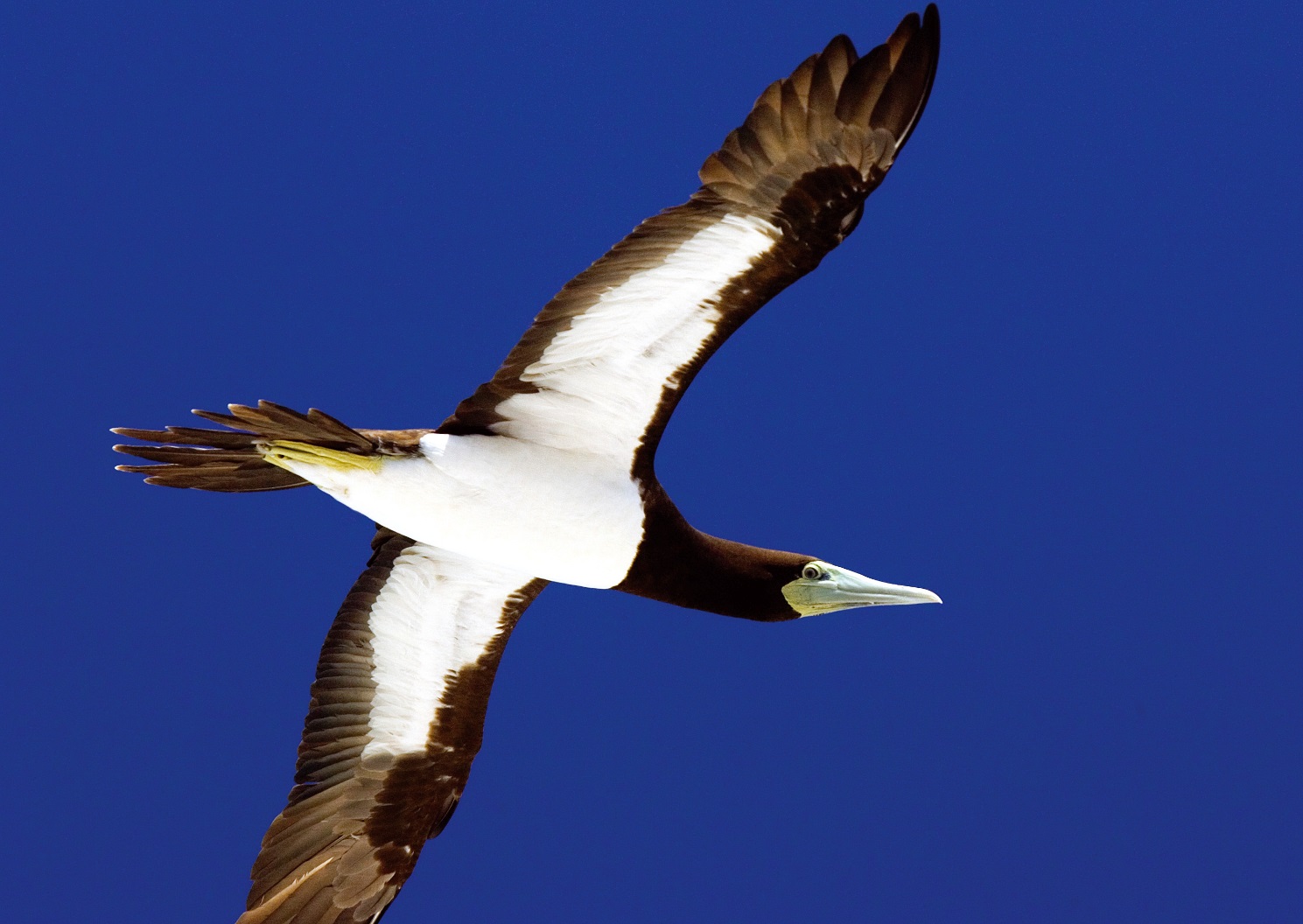 Brown booby (Parks Australia)S2.1 North Network overviewThe marine parks of the North Network were proclaimed under the EPBC Act on 14 December 2013 (Federal Register of Legislation No. F2013L02108) and renamed on 9 October 2017 (Federal Register of Legislation No. F2017L01337).Table S2.1. Overview of the North NetworkNote: Each marine park extends from 1000 m below the seabed to 3000 m above sea level.Note: Zone and total marine park areas are rounded to the nearest km2; therefore, the sum of areas may not equate to the total marine park or network areas in some instances.S2.2 North Network valuesThis Schedule describes the values represented in each marine park of the North Network. Values are broadly defined as:Natural values—habitats, species and ecological communities within marine parks, and the processes that support their connectivity, productivity and function.Cultural values—living and cultural heritage recognising Indigenous beliefs, practices and obligations for country, places of cultural significance and cultural heritage sites.Heritage values—non-Indigenous heritage that has aesthetic, historic, scientific or social significance.Socio-economic values—the benefit of marine parks for people, businesses and the economy.Values will be used to inform the Director’s decisions when authorising activities in marine parks. Activities will be assessed in relation to their impacts on and risk to values, to ensure activities are undertaken in a manner that minimises impacts to as small as reasonably practicable (Section 4.3 Making decisions about activities).As understanding of park values improves over time, updated information will be available on the Parks Australia website.Other sources of information on marine park values can be found on the Department’s website, in particular, for protected species (species profile and threats database), wetlands (Australian wetlands directory), heritage places (Australian heritage database), and shipwrecks (Australian national shipwrecks database); and in the Marine bioregional plan for the North Marine Region (2012) and the North marine bioregional plan: bioregional profile (2008).Figure S2.1 Joseph Bonaparte Gulf Marine Park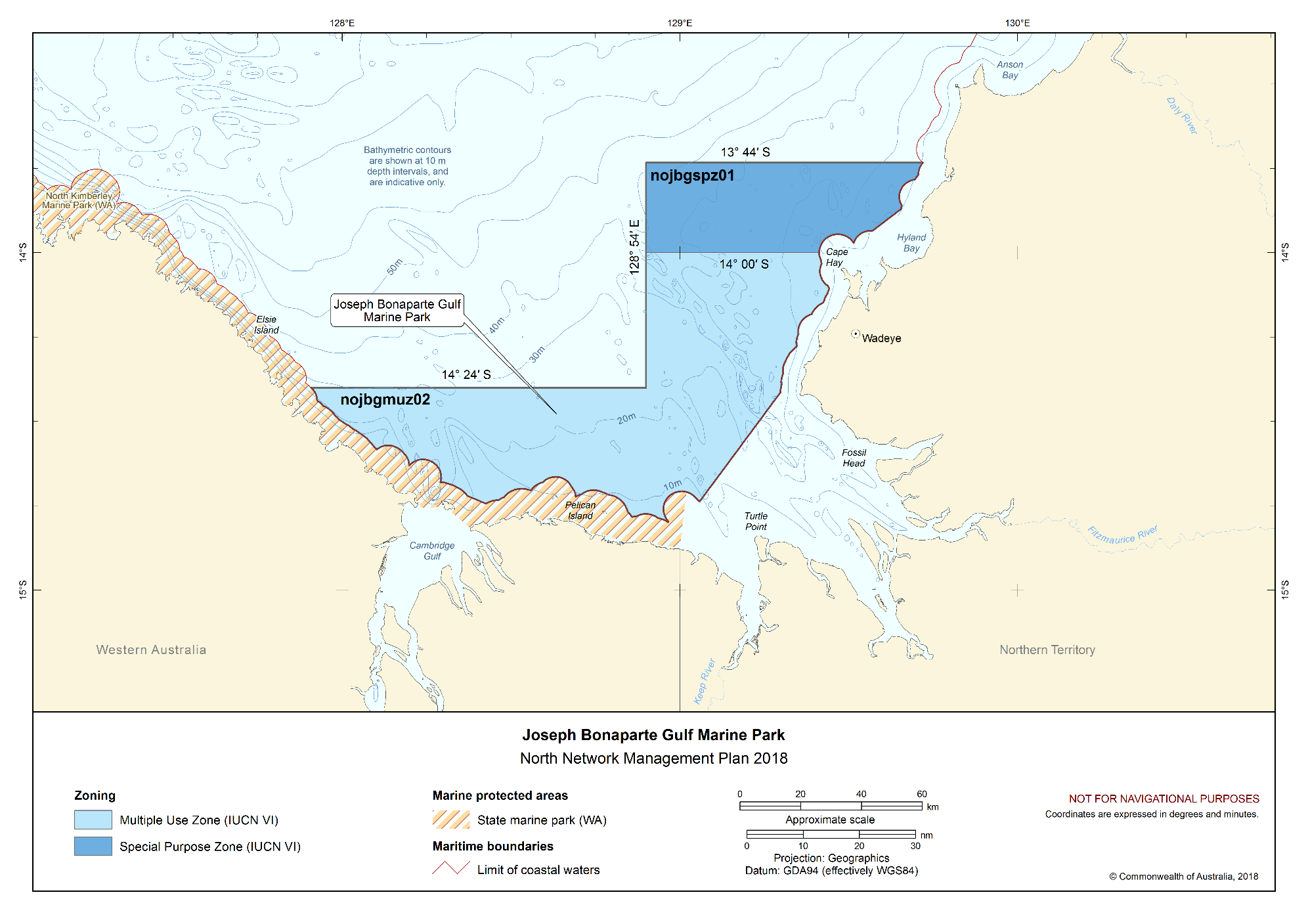 Figure S2.2 Oceanic Shoals Marine Park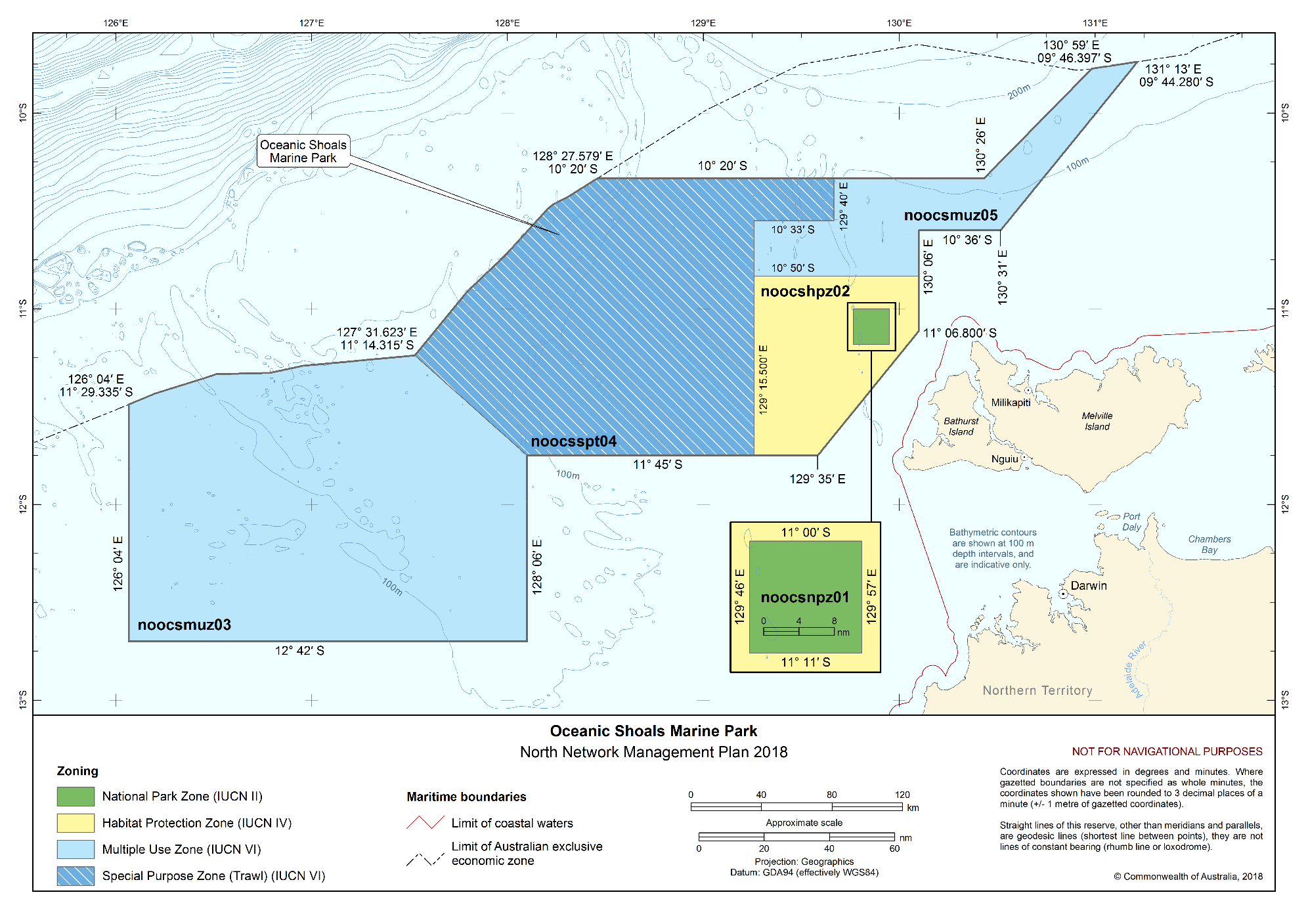 Figure S2.3 Arafura Marine Park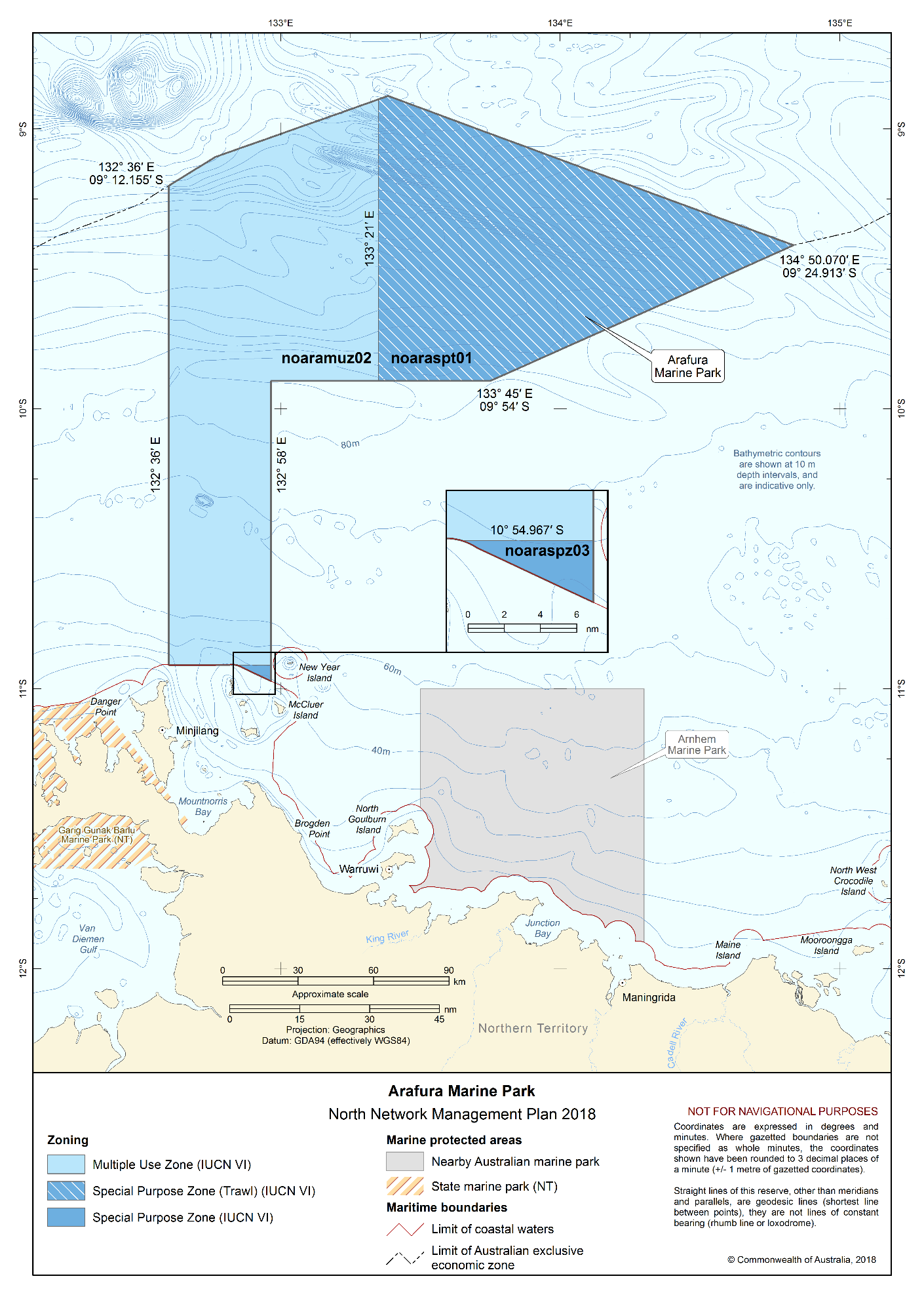 Figure S2.4 Arnhem Marine Park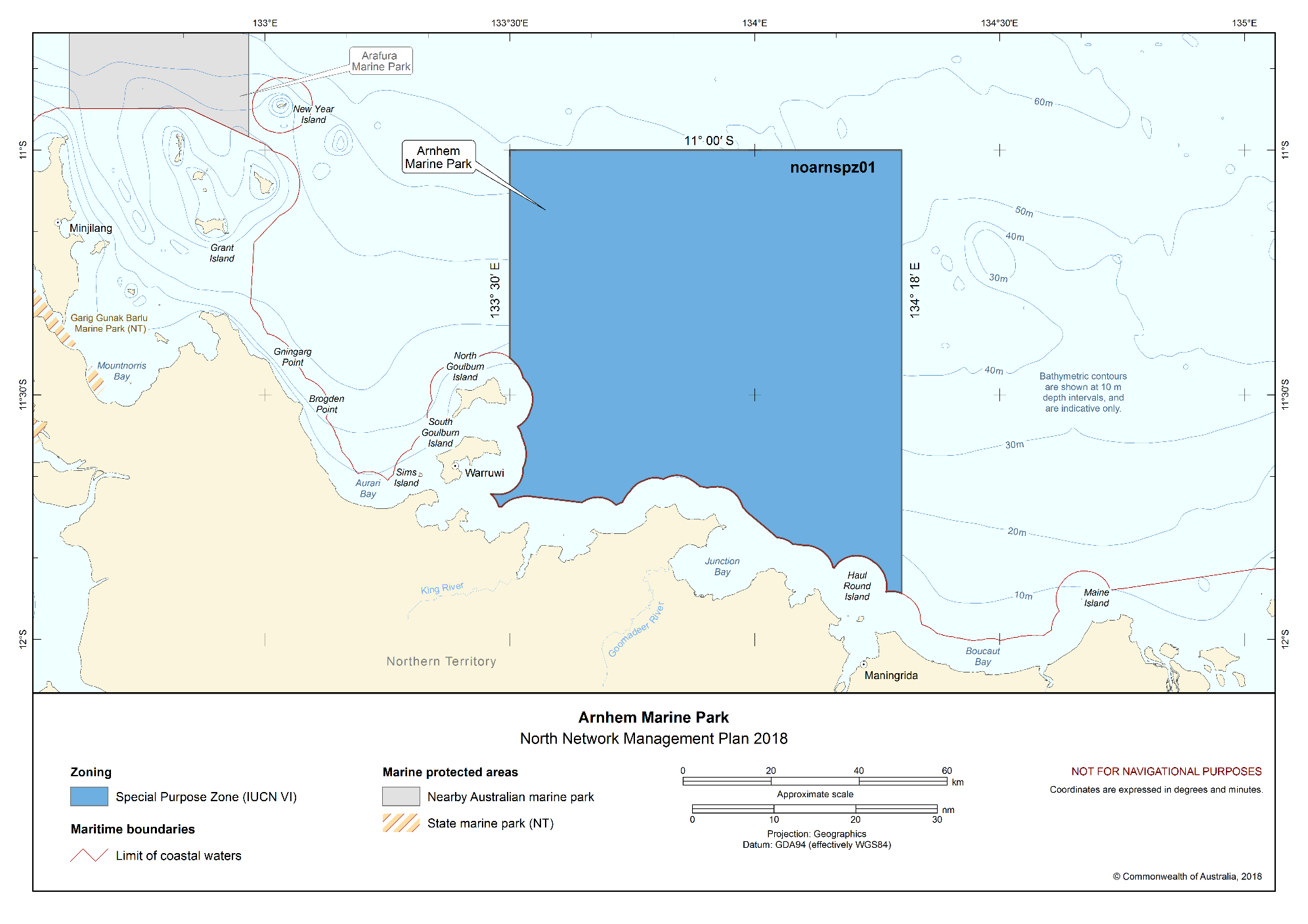 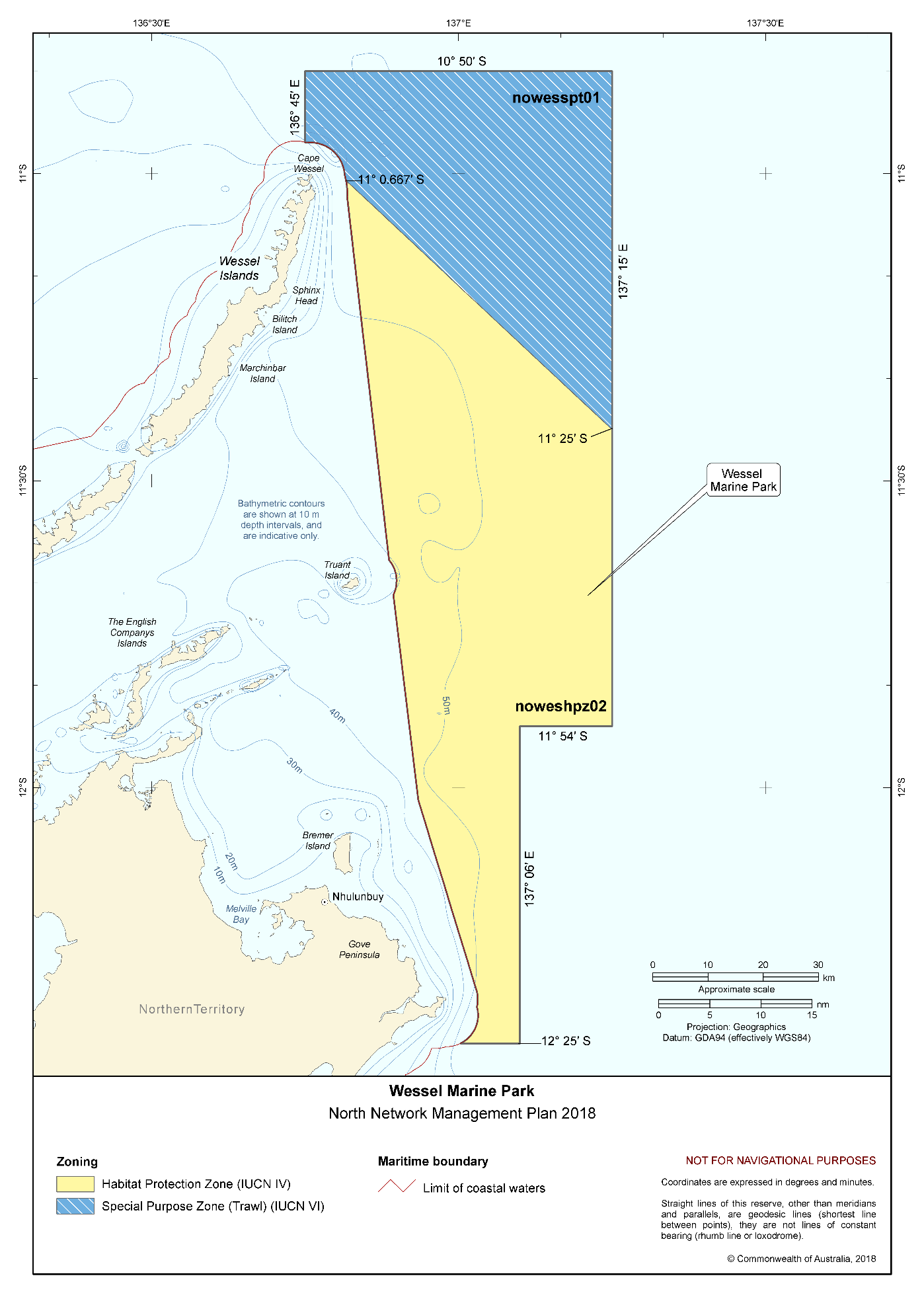 Figure S2.5 Wessel Marine ParkFigure S2.6 Limmen Marine Park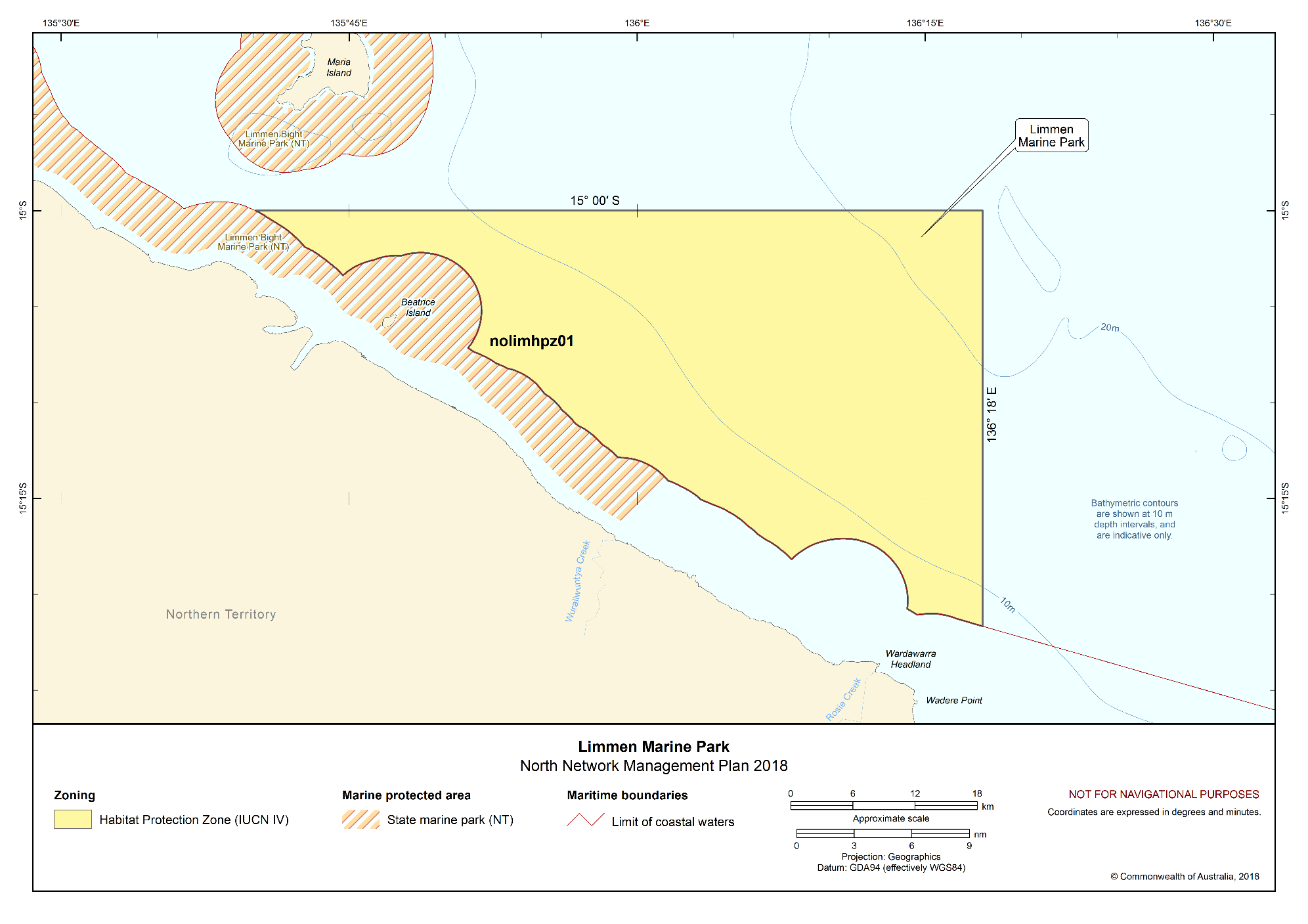 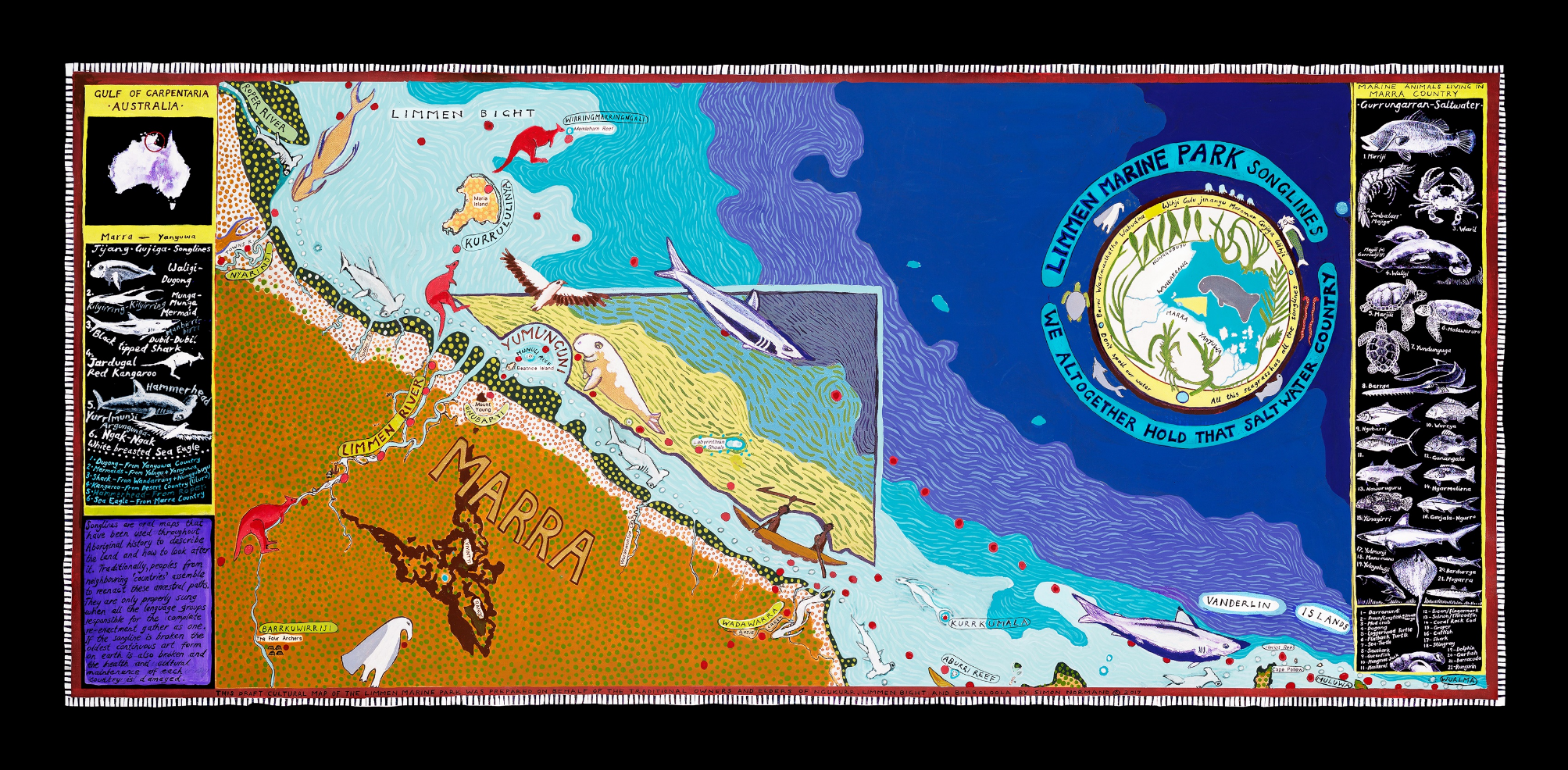 Figure S2.7 Cultural values in Limmen Marine Park Figure S2.8 Gulf of Carpentaria Marine Park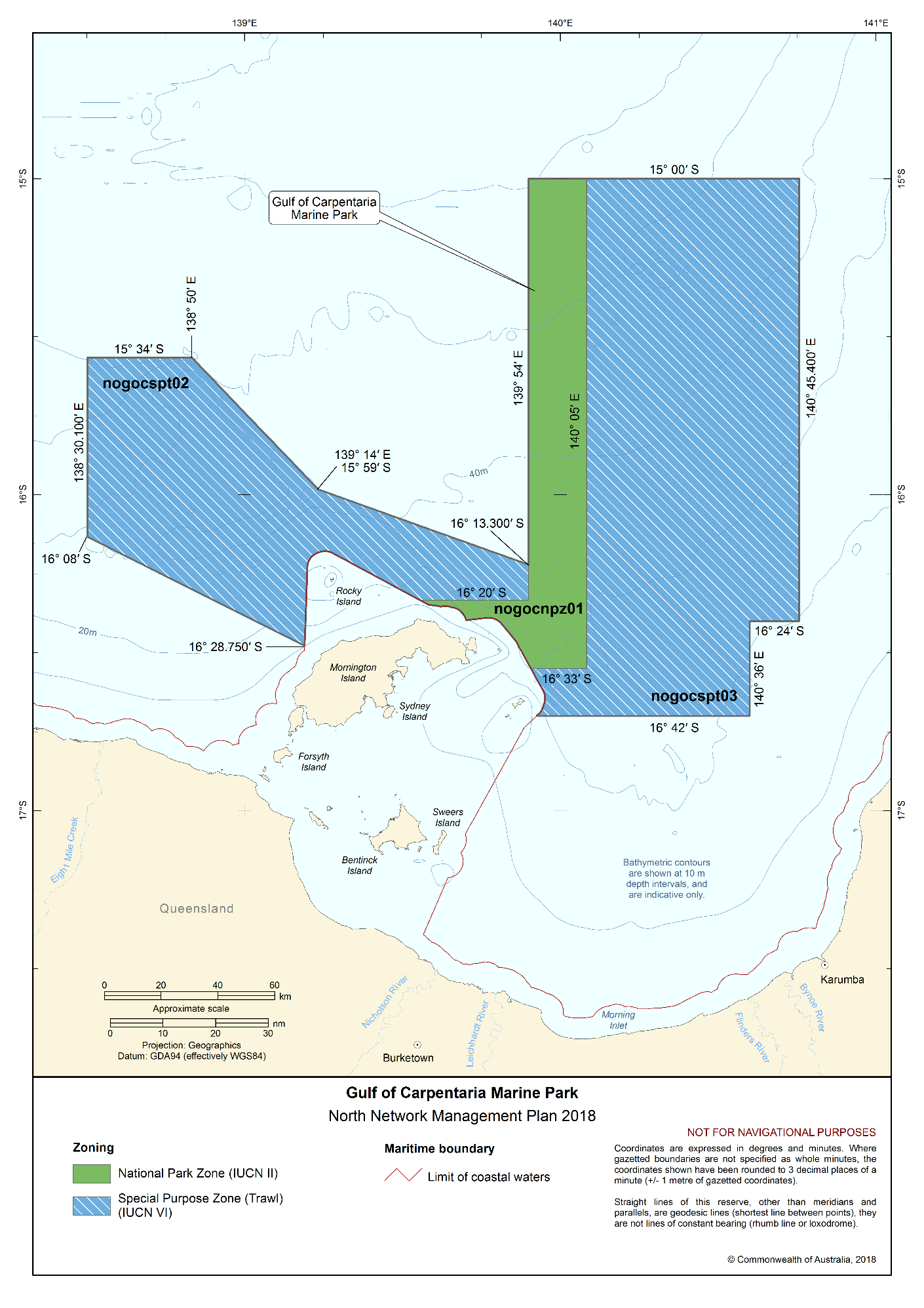 Figure S2.9 West Cape York Marine Park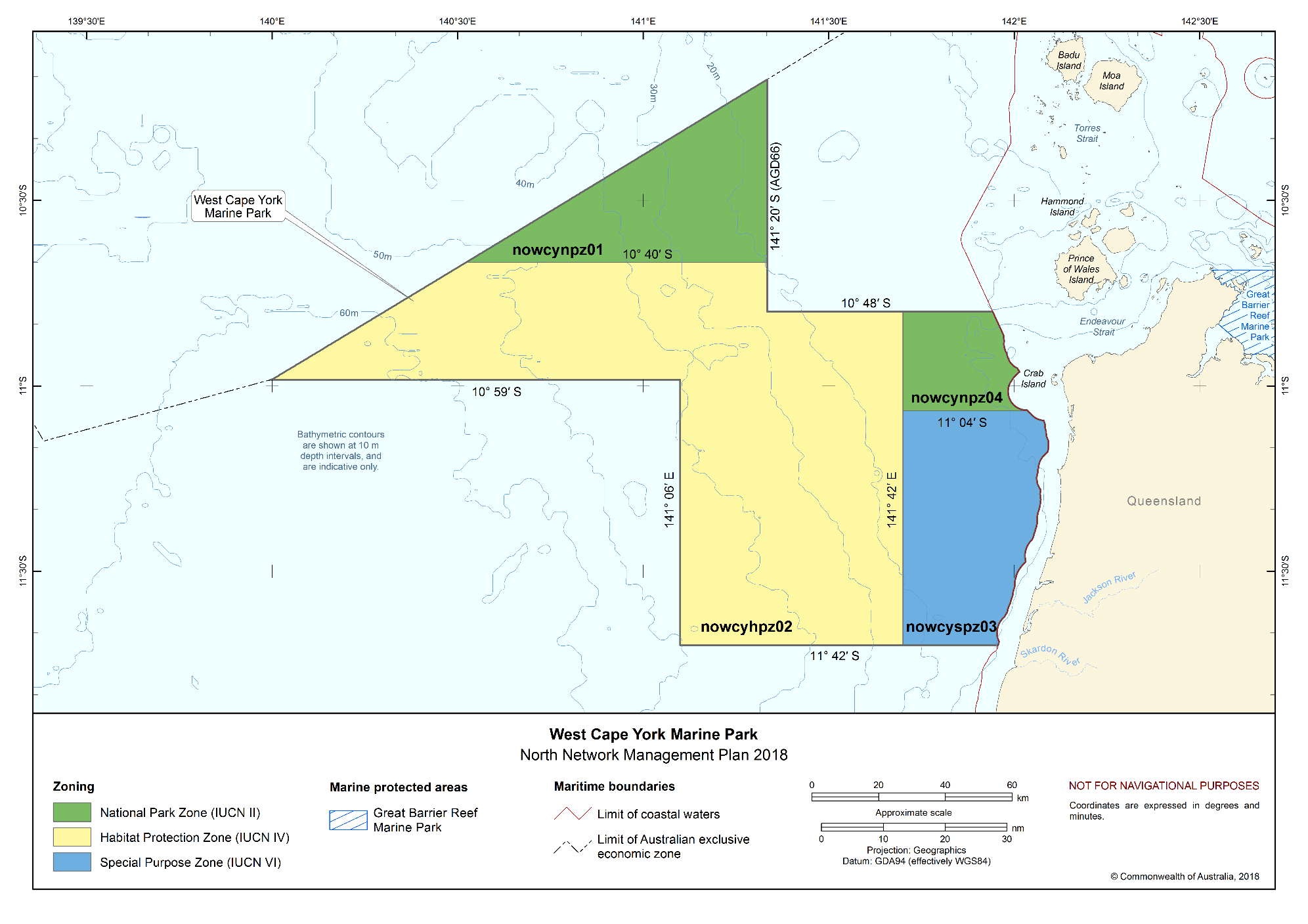 Schedule 3 Environmental features used in the design of the North NetworkFour types of environmental features were used in the design of the marine parks of the North Network to help identify areas for protection. These features were identified based on the scientifically known relationships between biodiversity and the physical environment and include provincial bioregions, water depth, seafloor features, and key ecological features. They are identified below.More information on these features can be found in the Marine bioregional plan for the North Marine Region (2012), the North marine bioregional plan: bioregional profile (2008), and the conservation values atlas on the Department’s website.BioregionsBioregions are identified in the Integrated Marine and Coastal Regionalisation of Australia (IMCRA) as large areas of ocean with broadly similar characteristics that have been classified by scientists based on the distribution of fish and other marine species, seafloor types and ocean conditions. The North Network represents all four of the bioregions found in the region: Northwest Shelf Transition; Timor Transition; Northern Shelf Province; and Northeast Shelf Transition (Figure S3.1).Depth rangesThe North Network represents the full range of depths found in the region, from shallow waters of less than 15 m to deeper waters of 350 m water depth. Marine biological communities change with depth, and similar depth ranges in different bioregions support different groups of species. The range of ocean depths in each bioregion, represented as bathomes in Figure S3.2, have been included in the Network to ensure that examples of marine biodiversity are represented.Seafloor featuresThe landscape-scale physical structure of the seafloor is important in determining where habitats or species occur. There is strong scientific evidence that different types of seafloor features provide different habitats and associated marine species and communities. The Network represents all 15 of the seafloor features found in the region—apron/fan, bank/shoal, basin, canyon, deep/hole/valley, pinnacle, plateau, reef, ridge, saddle, shelf, sill, slope, terrace, tidal sand wave/sand bank (Figure S3.3).Key ecological featuresKey ecological features were identified through the marine bioregional planning program as areas or features that support distinct or important ecological communities at a regional scale. The North Network represents nine key ecological features including all eight key ecological features found in the region—carbonate bank and terrace system of the Van Diemen Rise, Gulf of Carpentaria basin, Gulf of Carpentaria coastal zone, pinnacles of the Bonaparte Basin, plateaux and saddle north-west of the Wellesley Islands, shelf break and slope of the Arafura shelf, submerged coral reefs of the Gulf of Carpentaria, tributary canyons of the Arafura Depression—and the carbonate bank and terrace system of the Sahul Shelf of the North-west Marine Region (Figure S3.4).Figure S3.1 Bioregions represented in the North Network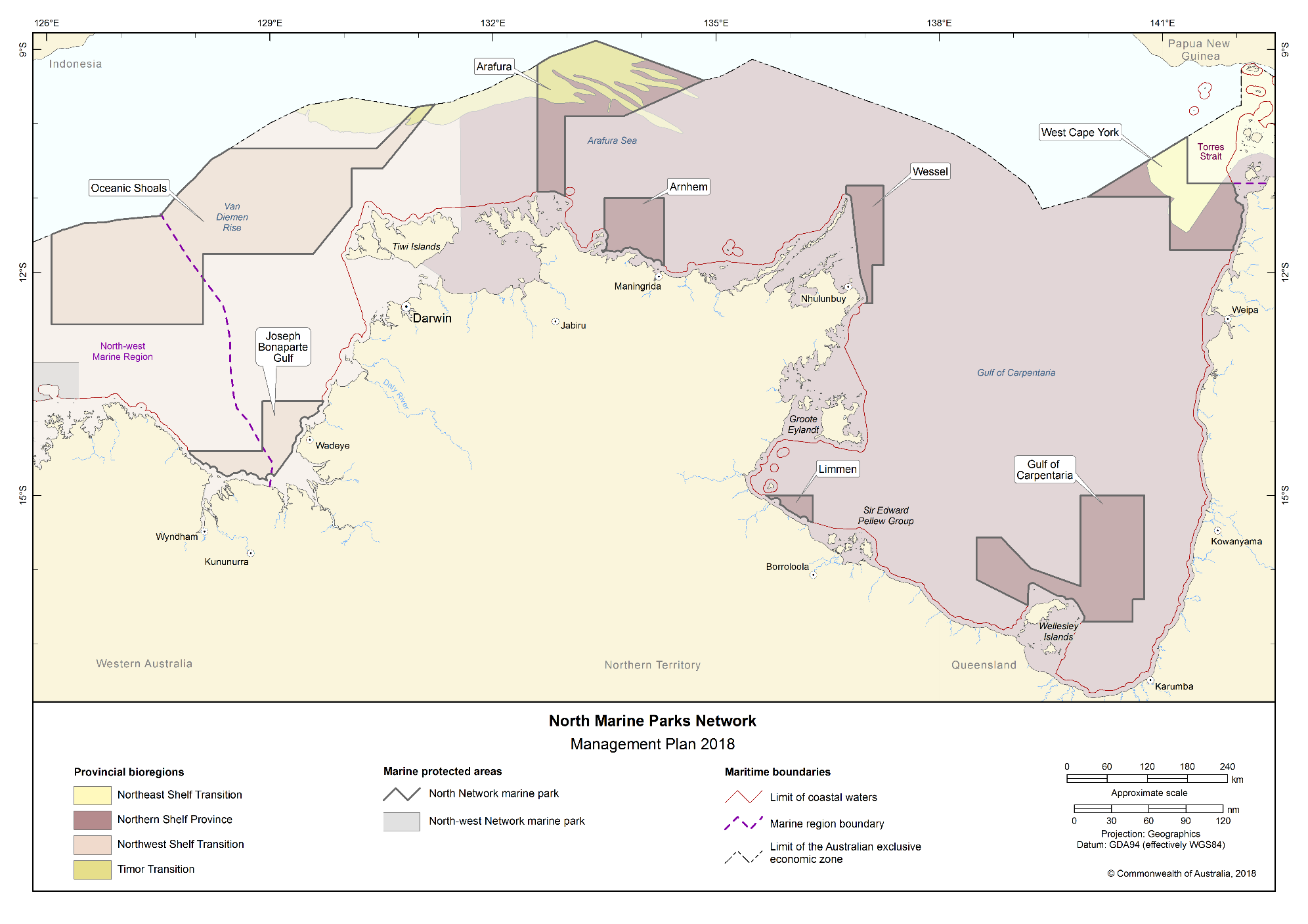 Figure S3.2 Bathomes indicating depth ranges represented in the North Network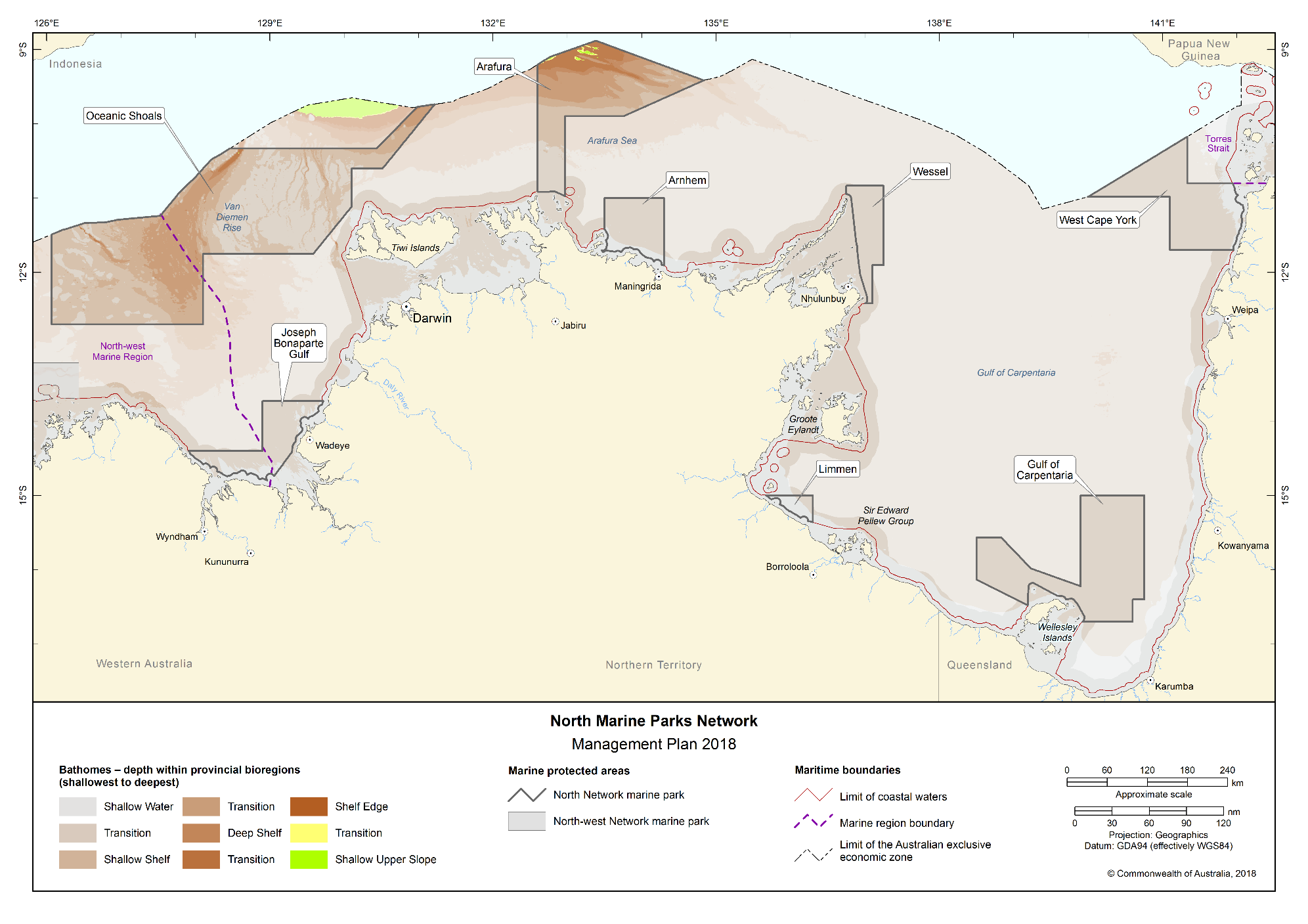 Figure S3.3 Seafloor features represented in the North Network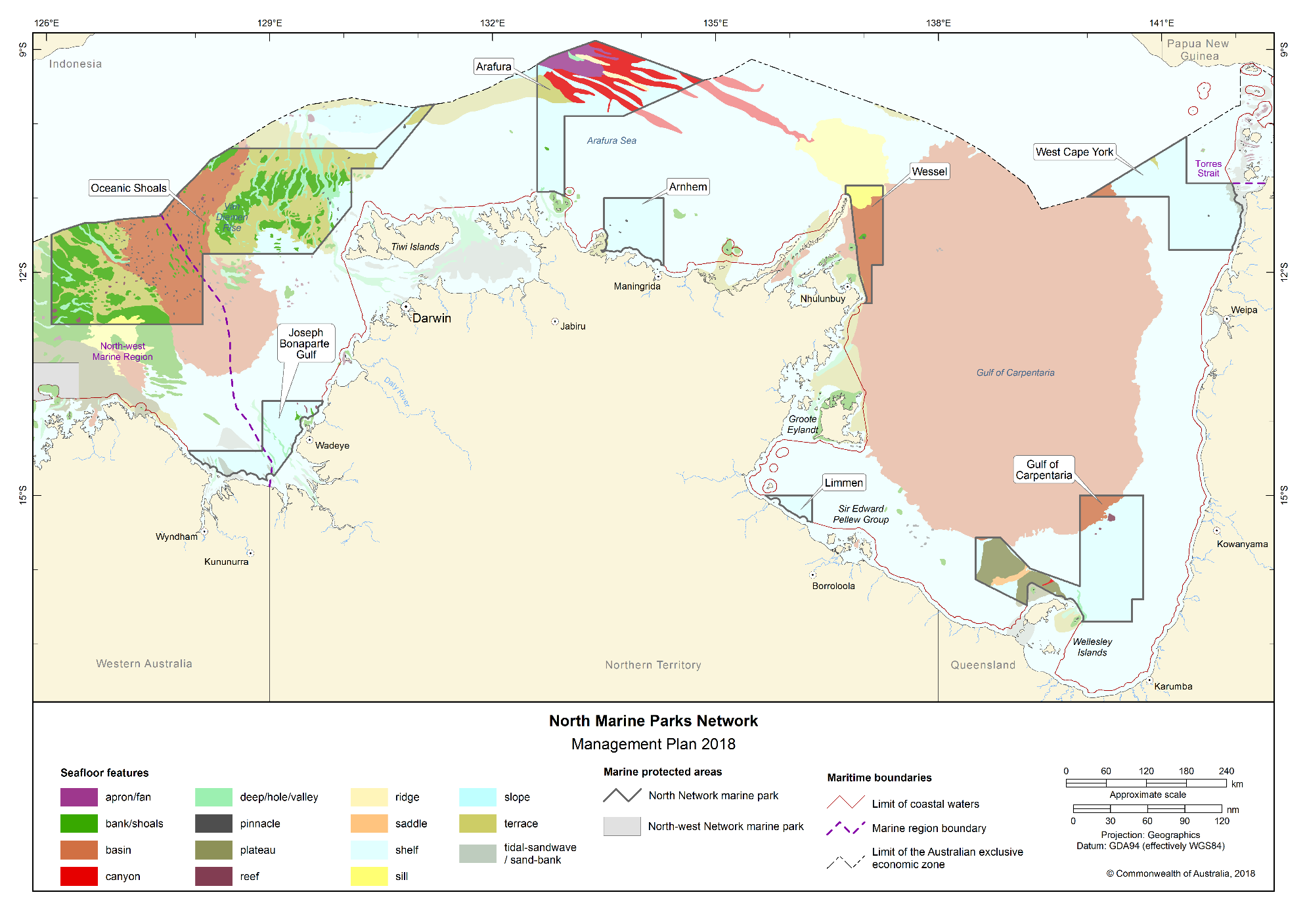 Figure S3.4 Key ecological features represented in the North Network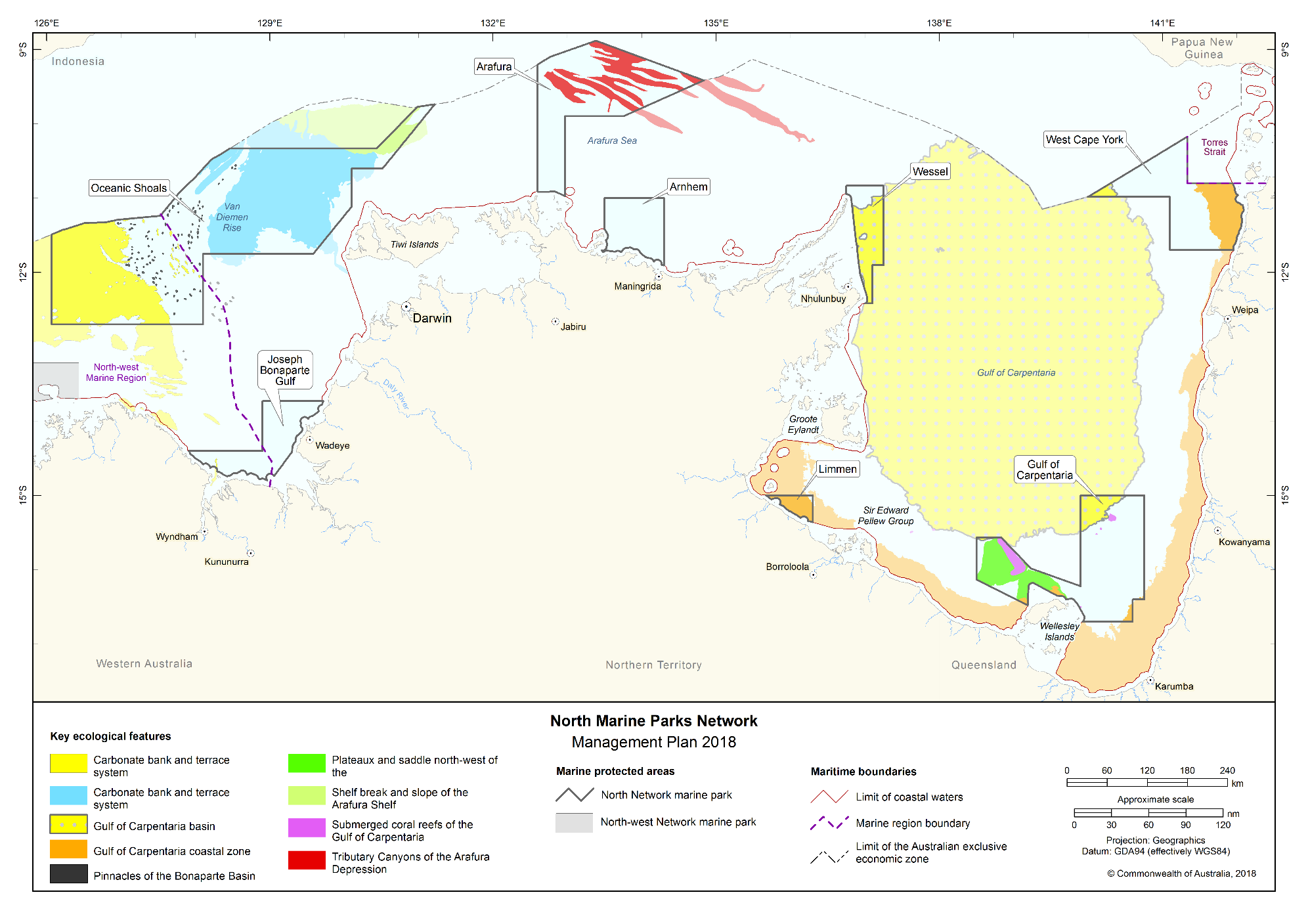 Schedule 4 North Network marine parks and zone boundary descriptionsIn this Schedule:Act means the Environment Protection and Biodiversity Conservation Act 1999.Fisheries Jurisdiction Line means the line described in annex 8 of the Torres Strait Treaty.State waters has the same meaning as coastal waters of the State in subsection 3 (1) of the Coastal Waters (State Powers) Act 1980.Territory waters has the same meaning as coastal waters of the Territory in subsection 3 (1) of the Coastal Waters (Northern Territory Powers) Act 1980.Torres Strait Treaty means the Treaty between Australia and the Independent State of Papua New Guinea concerning Sovereignty and Maritime Boundaries in the area between the two Countries, including the area known as Torres Strait, and Related Matters, done at Sydney on 18 December 1978.Note 1: A number of terms used in this Schedule are defined in the Act, including:(a) exclusive economic zone(b) IUCN categoryNote 2: A copy of an Agreement or Treaty mentioned in this section is available at www.dfat.gov.au/treaties.Geographic coordinates in this Schedule are expressed in terms of the Geocentric Datum of Australia 1994.Note: The Geocentric Datum of Australia 1994 (also known as GDA94) was published in Gazette No. GN 35 of 6 September 1995.However, the geographic coordinates in the following items in tables of this Schedule are expressed in terms of the Australian Geodetic Datum 1966:(a) 	item 1 of Section 8.1 of this Schedule;(b) 	item 1 of Section 8.3 of this Schedule;(c) 	item 1 of Section 8.4 of this Schedule;(d) 	item 2 of Section 8.4 of this Schedule.Note: The Australian Geodetic Datum 1966 (also known as AGD66) was published in Gazette No. 84 of 6 October 1966.Part 1 — Joseph Bonaparte Gulf Marine Park1.1 Area of marine parkThe Joseph Bonaparte Gulf Marine Park consists of an area in the Joseph Bonaparte Gulf bounded by the line commencing at the point described in item 1 of the following table and running progressively as described in the table.1.2 Zones for marine park(1) 	The Joseph Bonaparte Gulf Marine Park is divided into the following zones:(a) the Special Purpose Zone (VI) described in Section 1.3 of this Part;(b) the Multiple Use Zone (VI) described in Section 1.4 of this Part.1.3 Zone 1 (nojbgspz01) of marine park—Special Purpose Zone (VI)Zone 1 (nojbgspz01) of the marine park consists of an area bounded by the line commencing at the point described in item 1 of the following table and running progressively as described in the table.1.4 Zone 2 (nojbgmuz02) of marine park—Multiple Use Zone (VI)Zone 2 (nojbgmuz02) of the marine park consists of an area bounded by the line commencing at the point described in item 1 of the following table and running progressively as described in the table.Part 2 — Oceanic Shoals Marine Park2.1 Area of marine parkThe Oceanic Shoals Marine Park consists of an area in the Timor Sea bounded by the line commencing at the point described in item 1 of the following table and running progressively as described in the table.2.2 Zones for marine park(1) 	The Oceanic Shoals Marine Park is divided into the following zones:(a) the National Park Zone (II) described in Section 2.3 of this Part;(b) the Habitat Protection Zone (IV) described in Section 2.4 of this Part;(c) the Multiple Use Zones (VI) described in Section 2.5 and 2.7 of this Part;(d) the Special Purpose Zone (Trawl) (VI) described in Sections 2.6 of this Part.2.3 Zone 1 (noocsnpz01) of marine park—National Park Zone (II)Zone 1 (noocsnpz01) of the marine park consists of an area bounded by the line commencing at the point described in item 1 of the following table and running progressively as described in the table.2.4 Zone 2 (noocshpz02) of marine park—Habitat Protection Zone (IV)Zone 2 (noocshpz02) of the marine park consists of an area, excluding the zones described in Sections 2.4, bounded by the line commencing at the point described in item 1 of the following table and running progressively as described in the table.2.5 Zone 3 (noocsmuz03) of marine park—Multiple Use Zone (VI)Zone 3 (noocsmuz03) of the marine park consists of an area bounded by the line commencing at the point described in item 1 of the following table and running progressively as described in the table.2.6 Zone 4 (noocsspt04) of marine park—Special Purpose Zone (Trawl) (VI)Zone 4 (noocsspt04) of the marine park consists of an area bounded by the line commencing at the point described in item 1 of the following table and running progressively as described in the table.2.7 Zone 5 (noocsmuz05) of marine park—Multiple Use Zone (VI)Zone 5 (noocsmuz05) of the marine park consists of an area bounded by the line commencing at the point described in item 1 of the following table and running progressively as described in the table.Part 3 — Arafura Marine Park3.1 Area of marine parkThe Arafura Marine Park consists of an area in the Arafura Sea bounded by the line commencing at the point described in item 1 of the following table and running progressively as described in the table.3.2 Zones for marine park(1) 	The Arafura Marine Park is divided into the following zones:(a) the Special Purpose Zone (Trawl) (VI) described in Section 3.3 of this Part;(b) the Multiple Use Zone (VI) described in Section 3.4 of this Part;(c) the Special Purpose Zone (VI) described in Section 3.5 of this Part.3.3 Zone 1 (noaraspt01) of marine park–Special Purpose Zone (Trawl) (VI)Zone 1 (noaraspt01) of the marine park consists of an area bounded by the line commencing at the point described in item 1 of the following table and running progressively as described in the table.3.4 Zone 2 (noaramuz02) of marine park–Multiple Use Zone (VI)Zone 2 (noaramuz02) of the marine park consists of an area bounded by the line commencing at the point described in item 1 of the following table and running progressively as described in the table.3.5 Zone 3 (noaraspz03) of marine park–Special Purpose Zone (VI)Zone 3 (noaraspz03) of the marine park consists of an area bounded by the line commencing at the point described in item 1 of the following table and running progressively as described in the table.Part 4 — Arnhem Marine Park4.1 Area of marine parkThe Arnhem Marine Park consists of an area in the Arafura Sea bounded by the line commencing at the point described in item 1 of the following table and running progressively as described in the table.4.2 Zone (noarnspz01) of marine park(1) 	The Arnhem Marine Park has the following zone:(a) 	the Special Purpose Zone (VI) described in Section 4.1 of this Part.Part 5 — Wessel Marine Park5.1 Area of marine parkThe Wessel Marine Park consists of an area in the Arafura Sea and the Gulf of Carpentaria bounded by the line commencing at the point described in item 1 of the following table and running progressively as described in the table.5.2 Zones for marine park(1) 	The Wessel Marine Park is divided into the following zones:(a) the Special Purpose Zone (Trawl) (VI) described in Section 5.3 of this Part;(b) the Habitat Protection Zone (IV) described in Section 5.4 of this Part.5.3 Zone 1 (nowesspt01) of marine park—Special Purpose Zone (Trawl) (VI)Zone 1 (nowesspt01) of the marine park consists of an area bounded by the line commencing at the point described in item 1 of the following table and running progressively as described in the table.5.4 Zone 2 (noweshpz02) of marine park—Habitat Protection Zone (IV)Zone 2 (noweshpz02) of the marine park consists of an area bounded by the line commencing at the point described in item 1 of the following table and running progressively as described in the table.Part 6 — Limmen Marine Park6.1 Area of marine parkThe Limmen Marine Park consists of an area in the Gulf of Carpentaria bounded by the line commencing at the point described in item 1 of the following table and running progressively as described in the table.6.2 Zone (nolimhpz01) of marine park(1) 	The Limmen Marine Park has the following zone:(a) 	the Habitat Protection Zone (IV) described in Section 6.1 of this Part.Part 7 — Gulf of Carpentaria Marine Park7.1 Area of marine parkThe Gulf of Carpentaria Marine Park consists of an area in the Gulf of Carpentaria bounded by the line commencing at the point described in item 1 of the following table and running progressively as described in the table.7.2 Zones for marine park(1) 	The Gulf of Carpentaria Marine Park is divided into the following zones:(a) the National Park Zone (II) described in Section 7.3 of this Part;(b) the Special Purpose Zones (Trawl) (VI) described in Sections 7.4 and 7.5 of this Part.7.3 Zone 1 (nogocnpz01) of marine park—National Park Zone (II)Zone 1 (nogocnpz01) of the marine park consists of an area bounded by the line commencing at the point described in item 1 of the following table and running progressively as described in the table.7.4 Zone 2 (nogocspt02) of marine park—Special Purpose Zone (Trawl) (VI)Zone 2 (nogocspt02) of the marine park consists of an area bounded by the line commencing at the point described in item 1 of the following table and running progressively as described in the table.7.5 Zone 3 (nogocspt03) of marine park—Special Purpose Zone (Trawl) (VI)Zone 3 (nogocspt03) of the marine park consists of an area bounded by the line commencing at the point described in item 1 of the following table and running progressively as described in the table.Part 8 — West Cape York Marine Park8.1 Area of marine parkThe West Cape York Marine Park consists of an area in the Gulf of Carpentaria bounded by the line commencing at the intersection described in item 1 of the following table and running progressively as described in the table.Note: AGD66 applies to the coordinate described in item 1 of this table.8.2 Zones for marine park(1) 	The West Cape York Marine Park is divided into the following zones:(a) the National Park Zones (II) described in Sections 8.3 and 8.6 of this Part;(b) the Habitat Protection Zone (IV) described in Section 8.4 of this Part;(c) the Special Purpose Zone (VI) described in Section 8.5 of this Part.8.3 Zone 1 (nowcynpz01) of marine park—National Park Zone (II)Zone 1 (nowcynpz01) of the marine park consists of an area bounded by the line commencing at the intersection described in item 1 of the following table and running progressively as described in the table.Note:	AGD66 applies to the coordinate described in item 1 table.8.4 Zone 2 (nowcyhpz02) of marine park—Habitat Protection Zone (IV)Zone 2 (nowcyhpz02) of the marine park consists of an area bounded by the line commencing at the point described in item 1 of the following table and running progressively as described in the table.Note:	AGD66 applies to the longitude described in item 1 and the longitude in line 2 of this table8.5 Zone 3 (nowcyspz03) of marine park—Special Purpose Zone (VI)Zone 3 (nowcyspz03) of the marine park consists of an area bounded by the line commencing at the point described in item 1 of the following table and running progressively as described in the table.8.6 Zone 4 (nowcynpz04) of marine park—National Park Zone (II)Zone 4 (nowcynpz04) of the marine park consists of an area bounded by the line commencing at the intersection described in item 1 of the following table and running progressively as described in the table.Schedule 5 Supporting informationANZECC (Australian and New Zealand Environment and Conservation Council) (1998) Guidelines for establishing the National Representative System of Marine Protected Areas, ANZECC Task Force on Marine Protected Areas, Canberra.ANZECC (Australian and New Zealand Environment and Conservation Council) (1999) Strategic plan of action for the National Representative System of Marine Protected Areas: a guide for action for Australian governments, ANZECC Task Force on Marine Protected Areas, Canberra.Beeton RJS, Buxton CD, Cochrane P, Dittmann S, Pepperell JG (2015) Commonwealth marine reserves review: report of the expert scientific panel. Department of the Environment, Canberra.Buxton CD, Cochrane P (2015) Commonwealth marine reserves review: report of the bioregional advisory panel. Department of the Environment, Canberra. 341 pp.Commonwealth of Australia (1976) Historic Shipwrecks Act 1976.Commonwealth of Australia (1999) Environment Protection and Biodiversity Conservation Act 1999, Environment Australia, Canberra.Commonwealth of Australia (2000) Environment Protection and Biodiversity Conservation Regulations 2000, Environment Australia, Canberra.Commonwealth of Australia (2006) A guide to the Integrated Marine and Coastal Regionalisation of Australia Version 4.0, Department of the Environment and Heritage, Canberra.Commonwealth of Australia (2006) Threat abatement plan to reduce the impacts of tramp ants on biodiversity in Australia and its territories. Department of the Environment, Water, Heritage and the Arts, Canberra.Commonwealth of Australia (2008) North marine bioregional plan: bioregional profile. Department of Sustainability, Environment, Water, Population and Communities, Canberra.Commonwealth of Australia (2009) Threat abatement plan for the impacts of marine debris on vertebrate marine life. Department of the Environment, Water, Heritage and the Arts, Canberra.Commonwealth of Australia (2012) Marine bioregional plan for the North Marine Region. Department of Sustainability, Environment, Water, Population and Communities, Canberra.Day J, Dudley N, Hockings M, Holmes G, Laffoley D, Stolton S, Wells S (2012) Guidelines for applying the IUCN protected area management categories to marine protected areas. International Union for the Conservation of Nature, Gland, Switzerland. 36ppJackson WJ, Argent RM, Bax NJ, Clark GF, Coleman S, Cresswell ID, Emmerson KM, Evans K, Hibberd MF, Johnston EL, Keywood MD, Klekociuk A, Mackay R, Metcalfe D, Murphy H, Rankin A, Smith DC & Wienecke B (2017), Australia state of the environment 2016: overview. Independent report to the Australian Government Minister for the Environment and Energy, Australian Government Department of the Environment and Energy, Canberra.Map data sourcesAeronautical Information Services – Airforce (2016): Danger and restricted airspace regions over Australia.Australian Fisheries Management Authority (2014): Commonwealth Fishing Activity (Status Report).Australian Maritime Safety Authority (2015): Automatic Identification System (Shipping).Department of the Environment and Energy (2018): Australia's Network of Marine Parks.Department of the Environment and Energy (2015): Key Ecological Features.Department of the Environment and Energy (2016): Collaborative Australian Protected Areas Database.Department of the Environment and Energy (2012): Commonwealth Marine Regions.Department of the Environment and Energy (2011): Bathomes within Australian waters.Department of the Environment and Energy (2006): Integrated Marine and Coastal Regionalisation of Australia v.4.0 Provincial Bioregions.Department of Prime Minister and Cabinet (Environment branch-Indigenous Employment and Recognition Division) (2017): Indigenous Protected Areas – dedicated.ESRI Australia Pty Ltd (1992): ARCWORLD World Dataset 1:3 million.Geoscience Australia (2014): Australian Maritime Boundaries (AMB) v3.Geoscience Australia (2006): GEODATA TOPO 250K.Geoscience Australia (2006): GEODATA TOPO 2.5 M.Geoscience Australia (2005): Australian Bathymetry and Topography.Geoscience Australia (2004): Geomorphic Features of the EEZ.Geoscience Australia (2004): GEODATA TOPO 100k – Coastline.National Geospatial – Intelligence Agency (2012): World Port Index.PBEncom Petroleum Information (2017): GPInfo petroleum exploration database.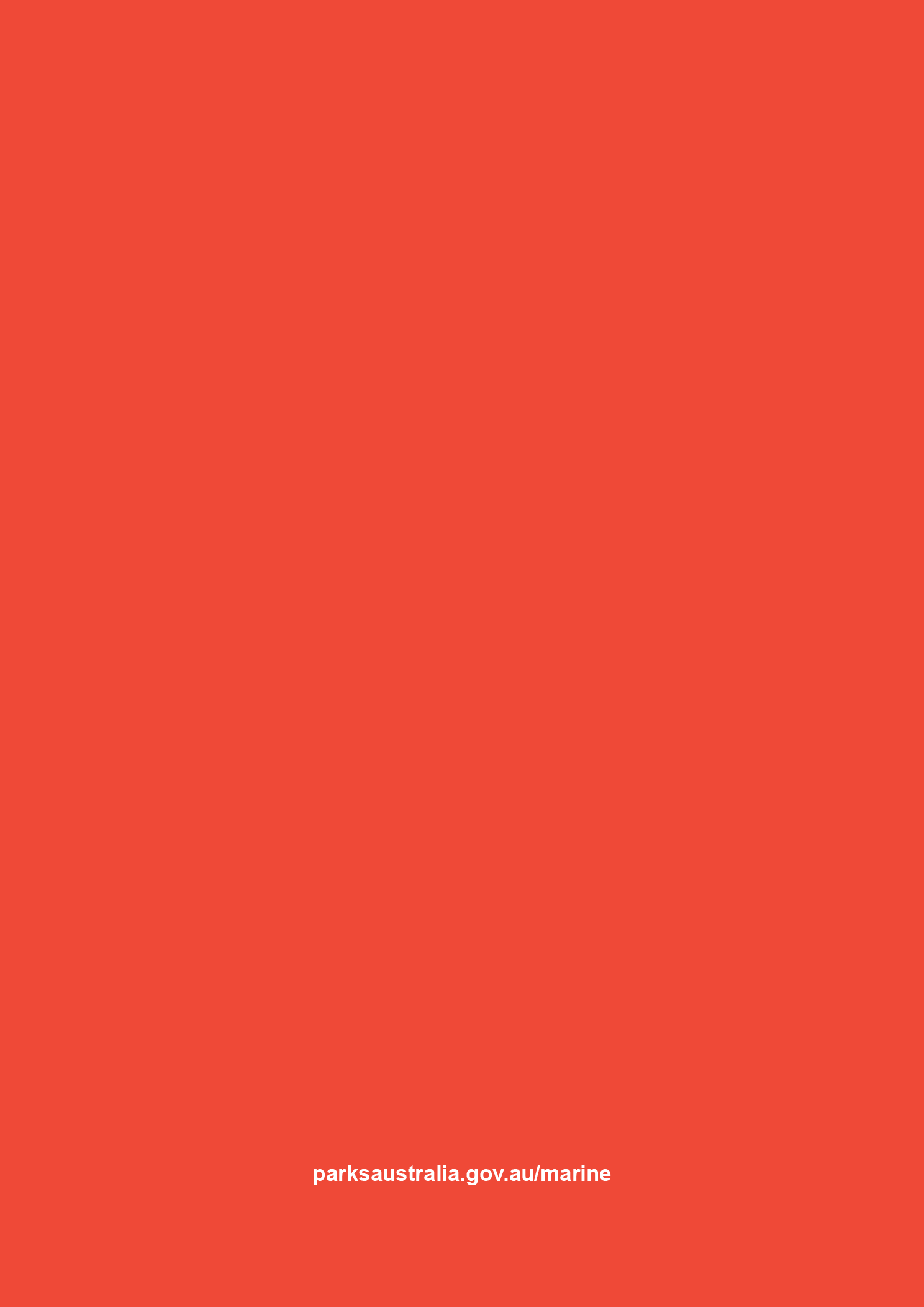 action Has the meaning given by Subdivision A of Division 1 of Part 23 of the EPBC Act.artificial reefHas the meaning given by the Environment Protection (Sea Dumping) Act 1981, namely, a structure or formation placed on the seabed:(a) for the purpose of increasing or concentrating populations of marine plants and animals; or(b) for the purpose of being used in human recreational activities.Australian Government or the GovernmentThe Government of the Commonwealth of Australia.Australia–Indonesia MoUAustralia–Indonesia Memorandum of Understanding regarding the Operations of Indonesian Traditional Fishermen in Areas of the Australian Fishing Zone and Continental Shelf—1974 and the 1989 Guidelines.Australian Marine Parks or Marine ParkCommonwealth reserves, named as Marine Parks, comprising the South-west, North-west, North and Temperate East Networks of Marine Parks and the Coral Sea Marine Park declared by the Environment Protection and Biodiversity Conservation (Commonwealth Marine Reserves) Proclamation 2013, and the reserves comprising the South-east Commonwealth Network of Marine Parks declared by the Proclamations made under the EPBC Act on 28 June 2007.authorisationAs described in Section 4.4 (Authorisation of activities) of this plan.biodiversity or biological diversityHas the meaning given by s.528 of the EPBC Act.biologically important areasAreas where a protected species displays a biologically important behaviour such as breeding, foraging, resting or migration. These areas serve to highlight the parts of a marine region that are particularly important for the conservation of protected species.bioregionA large area that has similar types of plants, animals and ocean conditions compared with other similarly sized areas, and, in this document, those bioregions as defined in the Integrated Marine and Coastal Regionalisation of Australia Version 4.0.bioregional planHas the meaning given by s.528 of the EPBC Act.CARComprehensiveness—includes the full range of ecosystems recognised at an appropriate scale within and across each bioregion;Adequacy—the maintenance of the ecological viability and integrity of populations, species and communities; andRepresentativeness—those marine areas that are selected for inclusion in reserves should reasonably reflect the biotic diversity of the marine ecosystems from which they derive.class approvalAs described in Section 4.4.2 (Class approvals) of this plan.commercial aquacultureFarming and culturing of aquatic organisms, such as fish, crustaceans and molluscs.commercial fishingHas the meaning given by s.390SC(1A) of the EPBC Act: a fishing activity that is engaged in for a commercial purpose, and, to avoid doubt, does not include an activity that constitutes recreational fishing.commercial pearlingCollecting, farming and culturing of pearl oyster.Commonwealth marine areaHas the meaning given by s.24 of the EPBC Act.Commonwealth marine environmentThe environment in the Commonwealth marine area.Commonwealth reserveA reserve established and managed under Division 4 of Part 15 of the EPBC Act, including Australian Marine Parks.DepartmentThe Department responsible for administering the EPBC Act.DirectorThe Director of National Parks established under s.514A of the EPBC Act, including any person to whom the Director has delegated powers and functions under the EPBC Act in relation to the North Marine Parks Network.droplineA line that is vertically set or suspended in the water column between a weight (normally in contact with the seabed) and a vessel or a buoy on the water surface. Baited hooks are attached to the main line via smaller lines (branch-lines or snoods).ecologically sustainable useHas the meaning given by s.528 of the EPBC Act.ecosystem Has the meaning given by s.528 of the EPBC Act.endemic/endemismNative to or confined to a certain region.environmentHas the meaning given by s.528 of the EPBC Act.EPBC ActEnvironment Protection and Biodiversity Conservation Act 1999, including any Act amending, repealing or replacing the Act.EPBC RegulationsEnvironment Protection and Biodiversity Conservation Regulations 2000, including any Regulations amending, repealing or replacing the Regulations.fish aggregating deviceHas the meaning given by the Sea Installation Act 1987, namely:(a) a man-made structure that, when in, or brought into, physical contact with the seabed or when floating, is used solely for the purpose of attracting populations of fish so as to facilitate the taking of those fish; or(b) any electronic or other equipment designed or intended to be ancillary to, or associated with, such a structure while it is being used, or in order to facilitate the use of the structure, for that purpose;and do not include a net, trap or other equipment for taking, catching or capturing fish.hand collection Removing species from rocks, crevices, the seafloor or other benthic substrate by hand using dive hookah, self-contained underwater breathing apparatus (scuba) or snorkel.hand net (hand, barrier, skimmer, cast, scoop, drag, lift)A small mesh net that is operated by hand to trap fish including a hand net, barrier net, skimmer net, cast net, scoop net, drag net, lift net.Indigenous Protected Area (IPA)An Indigenous Protected Area (IPA) is an area voluntarily dedicated for protection by Indigenous groups on Indigenous owned or managed land or sea country. IPAs are recognised by the Australian Government as part of the National Reserve System, protecting the nation’s biodiversity for the benefit of all Australians. Most IPAs are dedicated to promote a balance between conservation and other sustainable uses to deliver social, cultural and economic benefits for local Indigenous communities. IPAs combine traditional and contemporary knowledge into a framework to leverage partnerships with conservation and commercial organisations and provide employment, education and training opportunities for Indigenous people.Integrated Marine and Coastal Regionalisation of Australia (IMCRA)A spatial framework for classifying Australia’s marine environment into bioregions that forms the basis for the development of a National Representative System of Marine Protected Areas.IUCN International Union for the Conservation of Nature.key ecological featureElements of the Commonwealth marine environment that, based on best available scientific understanding, are considered to be of regional importance for either the region's biodiversity or ecosystem function and integrity.longline (demersal, auto-longline)A line that is horizontally set along the seafloor between weights to maintain contact with the seafloor. The main line has a vertical line attached at each end which is connected to buoys on the water surface. Baited hooks are attached to the main line via smaller lines (branch-lines or snoods). An auto-longline is a longline where the hooks are baited by a machine rather than manually.longline (pelagic)A line that is horizontally set near the surface of the water and avoids contact with the seafloor. The main line has a vertical line attached at each end which is connected to buoys on the surface of the water. Baited hooks are attached to the main line via smaller lines (branch-lines or snoods). Buoys are generally used intermittently along the main line to help maintain buoyancy in the water column. The line may be left to drift in the water or be anchored by vertical lines to the seafloor.management categoryAn IUCN category prescribed by Schedule 8 of the EPBC Regulations.management plan or the plan or this planThis management plan unless otherwise stated.management principlesAustralian IUCN reserve management principles prescribed by r.10.04 and Schedule 8 of the EPBC Regulations.MARPOLThe International Convention for the Prevention of Pollution from Ships (MARPOL) is the International Maritime Organisation (IMO) convention covering prevention of pollution of the marine environment by ships from operational or accidental causes. This is the main international convention for the prevention of ship-sourced pollution in the marine environment. MARPOL addresses pollution that might result from accidents such as collisions or groundings, as well as all types of waste generated during the normal operation of a ship. Ships are permitted to discharge small quantities of certain wastes, subject to very strict controls.mining operationsHas the meaning given by s.355(2) of the EPBC Act.MinisterThe Minister responsible for administering the EPBC Act.minor line (handline, rod & reel, trolling, squid jig, poling)Any line fishing with a small number of hooks, often just one (i.e. handline, rod and reel, squid jigging and pole fishing). Trolling is dragging a lure or baited hook behind a moving vessel and reeling it in (either by hand, reel or winches). Poling is dragging a lure or baited hook on a fixed length of line behind a vessel and flicking or gaffing the fish into the boat. Squid jigging involves vertical lines with several barbless lures being mechanically jigged up and down to attract squid. National Representative System of Marine Protected Areas (NRSMPA)Australia’s comprehensive, adequate and representative system of marine protected areas that contributes to the long-term ecological viability of marine and estuarine systems, maintains ecological processes and systems, and protects Australia's biological diversity at all levels.native titleHas the meaning given by s.223 of the Native Title Act 1993.net (demersal)A rectangular mesh net anchored to the seafloor with weights. The net may have small floats along the upper line to maintain its shape in the water. Each end has a vertical line that is connected to buoys on the surface of the water.net (pelagic)A rectangular mesh net set near the surface of the water that is not in contact with the seafloor. The net generally has floats along the upper line to maintain buoyancy. Each end is connected to a buoy on the surface of the water. The net can be left to drift or connected to a boat.news of the dayThe reporting by newspaper, television, radio or other electronic media, of unanticipated events that happen from time to time, such as rescue events. It does not include general items about a marine park or planned activities in the park.North Marine Parks Network, or North Network, or the NetworkThe eight areas described in Schedule 2 to the Environment Protection and Biodiversity Conservation (Commonwealth Marine Reserves) Proclamation 2013, and declared to be Commonwealth reserves by Section 6 of the proclamation.Parks AustraliaThe Division of the Department that supports the Director of National Parks.pelagic fishing gearFishing gear that does not come in contact with the seabed during use.permitAs described in Section 4.4.1 (Permits) of this plan.prescriptionMandatory rules for managing marine parks.protected speciesSpecies listed under the EPBC Act as threatened, migratory or marine species and/or cetaceans (whales, dolphins and porpoises).purse seineA semi-rectangular mesh net with floats along the top and a weighted line along the bottom. A vessel or buoy is used to anchor one end of the net while it is set around a fish aggregation in a circular pattern. The bottom of the net has a cable threaded through it which, when pulled, brings the bottom of the net together like a purse trapping the fish inside. The net is then pulled toward the vessel and the fish are either lifted or pumped on board the vessel.recreational fishingTaking marine species, including shells, not for commercial purposes and that is not commercial fishing.sea countrySea country refers to the areas of the sea that Aboriginal and Torres Strait Islander groups are particularly affiliated with through their traditional lore and customs.stowed and securedAll fishing apparatus, including nets and lines, are rendered inoperative in zones where fishing is not permitted, including that the apparatus is inboard the vessel and otherwise completely out of the water or as determined by the Director.traditional ownersA local descent group of Indigenous persons who have common spiritual affiliations to an area of sea country and are entitled by Indigenous traditions to fish and hunt in an area of sea country.transitContinuous and expeditious passage through an area. However, passage includes stopping and anchoring, but only in so far as rendered necessary by force majeure or distress or for the purpose of rendering assistance to persons, ships or aircraft in danger or distress.trap, potTraps and pots are made in a variety of shapes and sizes from various materials. They are generally baited to attract fish or crustaceans through one or more entrances or openings. Traps and pots are set on the seafloor and connected to a vertical line with a buoy on the surface of the water.trawl (demersal)A cone-shaped mesh net towed through the water column on or near the seabed that may come into contact with the seabed during use. The net is held open horizontally by otter boards or trawl doors while towing. The bottom of the net opening generally has chains, rubber or steel bobbins and spacers threaded along its length to help reduce snagging by slightly lifting the net off the seafloor. The last section of the net is a cod end where the catch is retained. Long metal cables connect the net and boards to a vessel. The cable length and mesh size varies depending on the species being targeted (fish or prawns). These nets can be towed by one vessel in various configurations such as one or four nets.trawl (midwater)A cone-shaped mesh net towed through the water column that does not come into contact with the seabed at any stage during use. The net is held open horizontally by otter boards or trawl doors while towing. The bottom of the net opening is weighted. The last section of the net is a codend where the catch is retained. Long metal cables connect the net and boards to a vessel. The cable length and mesh size varies depending on the species being targeted (fish or prawns). These nets can be towed by one vessel in various configurations, such as one or four nets.trotlineA trotline is very similar to a demersal longline. It is a line that is horizontally set along the seafloor. The main line has a vertical line attached at each end which is connected to buoys on the surface of the water. Baited hooks are attached to the main line via smaller lines (branch-lines or snoods). Buoys are used intermittently along the main line to lift baited hooks away from the seafloor.UNCLOSUnited Nations Convention on the Law of the Sea, concluded at Montego Bay on 10 December 1982.valuesAs defined in Part 2 of this plan.vessel identification and monitoring systemA system whereby vessels are fitted with an electronic device that can transmit or provide information to a central management agency about the vessel’s course or position, or other such information.Marine park nameZones, IUCN categories and zone areaMarine park IUCN categoryTotal marine park areaJoseph Bonaparte GulfMultiple Use Zone (VI) 6346 km²Special Purpose Zone (VI) 2251 km²VI8597 km²Oceanic Shoals National Park Zone (II) 406 km²Habitat Protection Zone (IV) 6929 km²Multiple Use Zone (VI) 39,964 km²Special Purpose Zone (Trawl) (VI) 24,444 km²VI71,743 km²ArafuraMultiple Use Zone (VI) 12 422 km²Special Purpose Zone (VI) 42 km²Special Purpose Zone (Trawl) (VI) 10,461 km²VI22,924 km²Arnhem Special Purpose Zone (VI) 7125 km²VI7125 km²Wessel Habitat Protection Zone (IV) 3811 km²Special Purpose Zone (Trawl) (VI) 2097 km²IV5908 km²LimmenHabitat Protection Zone (IV) 1399 km²IV1399 km²Gulf of CarpentariaNational Park Zone (II) 3623 km²Special Purpose Zone (Trawl) (VI) 20,148km²VI23,771 km²West Cape YorkNational Park Zone (II) 3329 km²Habitat Protection Zone (IV) 10,114 km²Special Purpose Zone (VI) 2569 km²IV16,012 km²Joseph Bonaparte Gulf Marine ParkThe Joseph Bonaparte Gulf Marine Park (Figure S2.1) is located approximately 15 km west of Wadeye, Northern Territory, and approximately 90 km north of Wyndham, Western Australia, in the Joseph Bonaparte Gulf. It is adjacent to the Western Australian North Kimberley Marine Park. The Marine Park covers an area of 8597 km² and water depth ranges between less than 15 m and 100 m.The Marine Park was proclaimed under the EPBC Act on 14 December 2013 and renamed Joseph Bonaparte Gulf Marine Park on 9 October 2017. The Marine Park is assigned IUCN category VI and includes two zones assigned under this plan: Special Purpose Zone (VI) and Multiple Use Zone (VI). Coordinates for the Joseph Bonaparte Gulf Marine Park and zones are provided in Figure S2.1 and Schedule 4.Statement of significanceThe Joseph Bonaparte Gulf Marine Park is significant because it contains habitats, species and ecological communities associated with the Northwest Shelf Transition bioregion. It includes one key ecological feature: the carbonate bank and terrace system of the Sahul Shelf (valued as a unique seafloor feature with ecological properties of regional significance).The Marine Park contains a number of prominent shallow seafloor features including an emergent reef system, shoals, and sand banks. It is near an important wetland systems including the Ord River floodplain Ramsar site and provides connectivity between the nearshore and sea environments. The Marine Park includes habitats connecting to and complementing the adjacent Western Australian North Kimberley Marine Park.Natural valuesThe Marine Park includes examples of ecosystems representative of the Northwest Shelf Transition— a dynamic environment influenced by strong tidal currents, monsoonal winds, cyclones and wind-generated waves. The large tidal ranges and wide intertidal zones near the Marine Park create a physically dynamic and turbid marine environment.The key ecological feature in the Marine Park is the carbonate bank and terrace system of the Sahul Shelf—characterised by terraces, banks, channels and valleys supporting sponges, soft corals, sessile filter feeders, polychaetes and ascidians.The Marine Park supports a range of species, including species listed as threatened, migratory, marine or cetacean under the EPBC Act. Biologically important areas within the Marine Park include foraging habitat for marine turtles and the Australian snubfin dolphin. Cultural valuesSea country is valued for Indigenous cultural identity, health and wellbeing. Across Australia, Indigenous people have been sustainably using and managing their sea country for tens of thousands of years. The Miriuwung, Gajerrong, Doolboong, Wardenybeng and Gija and Balangarra people have responsibilities for sea country in the Marine Park. They are represented by the following Prescribed Body Corporates: Miriuwung and Gajerrong Aboriginal Corporation, and Balanggarra Aboriginal Corporation. These corporations are the points of contact for their respective areas of sea country in the Marine Park. The Northern Land Council and the Kimberley Land Council are the Native Title Representative Bodies for the Northern Territory’s northern region, and the Kimberley region.Heritage valuesNo international, Commonwealth or national heritage listings apply to the Marine Park at commencement of this plan, however the Marine Park is adjacent to the West Kimberley National Heritage Place. Social and economic valuesTourism, commercial fishing, mining, and recreation including fishing, are important activities in the Marine Park. These activities contribute to the wellbeing of regional communities and the prosperity of the nation.Oceanic Shoals Marine Park The Oceanic Shoals Marine Park (Figure S2.2) is located west of the Tiwi Islands, approximately 155 km north-west of Darwin, Northern Territory and 305 km north of Wyndham, Western Australia. It extends to the limit of Australia’s exclusive economic zone. The Marine Park covers an area of 71,743 km² and water depths from less than 15 m to 500 m.The Marine Park was proclaimed under the EPBC Act on 14 December 2013 and renamed Oceanic Shoals Marine Park on 9 October 2017. The Marine Park is assigned IUCN category VI and includes four zones assigned under this plan: National Park Zone (II), Habitat Protection Zone (IV), Multiple Use Zone (VI) and Special Purpose Zone (Trawl) (VI). Coordinates for the Oceanic Shoals Marine Park and zones are provided in Figure S2.2 and Schedule 4.Statement of significanceThe Oceanic Shoals Marine Park is significant because it contains habitats, species and ecological communities associated with the Northwest Shelf Transition. It contains four key ecological features: carbonate bank and terrace systems of the Van Diemen Rise; carbonate bank and terrace systems of the Sahul Shelf; pinnacles of the Bonaparte Basin; and shelf break and slope of the Arafura Shelf (all valued as unique seafloor features with ecological properties of regional significance). The Marine Park is the largest marine park in the North Network. Natural valuesThe Marine Park includes examples of ecosystems representative of the Northwest Shelf Transition— a dynamic environment influenced by strong tidal currents, upwellings of nutrient-rich waters, and a range of prominent seafloor features. The pinnacles, carbonate banks and shoals are sites of enhanced biological productivity.Key ecological features of the Marine Park are:carbonate bank and terrace systems of the Van Diemen Rise—an area characterised by terraces, banks, channels and valleys supporting sponges, soft coral, polychaetes, ascidians, turtles, snakes and sharks;carbonate bank and terrace system of the Sahul Shelf—an area characterised by terraces, banks, channels and valleys, supporting sponges, soft corals, sessile filter feeders, polychaetes and ascidians;pinnacles of the Bonaparte Basin—an area that contains the largest concentration of pinnacles along the Australian margin, where local upwellings of nutrient-rich water attract aggregations of fish, seabirds and turtles; andshelf break and slope of the Arafura Shelf—an area characterised by continental slope, patch reefs and hard substrate pinnacles that support over 280 demersal fish species.The Marine Park supports a range of species, including species listed as threatened, migratory, marine or cetacean under the EPBC Act. Biologically important areas within the Marine Park include foraging and internesting habitat for marine turtles.Cultural valuesSea country is valued for Indigenous cultural identity, health and wellbeing. Across Australia, Indigenous people have been sustainably using and managing their sea country for tens of thousands of years. At the commencement of this plan, there is limited information about the cultural significance of this Marine Park. The Northern Land Council and the Kimberley Land Council are the Native Title Representative Bodies for the Northern Territory’s northern region, and the Kimberley region. The Tiwi Land Council collectively represents traditional owners of the Tiwi Islands.Heritage valuesNo international, Commonwealth or national heritage listings apply to the Marine Park at commencement of this plan.Social and economic valuesCommercial fishing and mining are important activities in the Marine Park. These activities contribute to the wellbeing of regional communities and the prosperity of the nation.Arafura Marine Park The Arafura Marine Park (Figure S2.3) is located approximately 256 km north-east of Darwin and eight km offshore of Croker Island, Northern Territory. It extends from Northern Territory waters to the limit of Australia’s exclusive economic zone. The Marine Park covers an area of 22,924 km², and a water depth range from less than 15 m to 500 m.The Marine Park was proclaimed under the EPBC Act on 14 December 2013 and renamed Arafura Marine Park on 9 October 2017. The Marine Park is assigned IUCN category VI and includes three zones assigned under this plan: Multiple Use Zone (VI), Special Purpose Zone (VI) and Special Purpose Zone (Trawl) (VI). Coordinates for the Arafura Marine Park and zones are provided in Figure S2.3 and Schedule 4.Statement of significanceThe Marine Park is significant because it contains habitats, species and ecological communities associated with the Northern Shelf Province and Timor Transition. It includes one key ecological feature: the tributary canyons of the Arafura Depression (valued as a unique seafloor feature with ecological properties of regional significance). It is near to important wetland systems including the Cobourg Peninsula Ramsar site, and provides important foraging habitat for seabirds. Natural valuesThe Arafura Marine Park includes examples of ecosystems representative of:Northern Shelf Province—a dynamic region, with gently sloping shelf topped with a number of pinnacles at depths ranging from 5 m to 30 m. Tidal eddies induce localised upwellings and hotspots of productivity, which correspond with aggregations of marine life within the Marine Park.Timor Transition Province—includes continental slope, canyons, ridges, terraces and the Arafura Depression. The primary drivers of biological productivity are associated with deep water upwellings at canyon heads, driven by strong tides.The key ecological feature in the Marine Park is the tributary canyons of the Arafura Depression—an area that contains canyons that are approximately 80–100 km long and 20 km wide with a variety of sediments including sand, mud and rock. The canyons channel deep ocean waters, enhancing productivity and supporting large predatory fish, whale sharks, sawfish and marine turtles, deep sea sponges, and barnacles.The Marine Park supports a range of species, including species listed as threatened, migratory, marine or cetacean under the EPBC Act. Biologically important areas within the Marine Park include internesting habitat for marine turtles and important foraging and breeding habitat for seabirds.Cultural valuesSea country is valued for Indigenous cultural identity, health and wellbeing. Across Australia, Indigenous people have been sustainably using and managing their sea country for tens of thousands of years. The Yuwurrumu members of the Mandilarri-Ildugij, the Mangalara, the Murran, the Gadura-Minaga and the Ngaynjaharr clans have responsibilities for sea country in the Marine Park. These clans have native title determined over part of their sea country, which is included in this Park. The Northern Land Council is the Native Title Representative Body for the Northern Territory’s northern region and is assisting these native title holders in the absence of a native title Prescribed Body Corporate. It is the point of contact for the Marine Park. Heritage valuesNo international, Commonwealth or national heritage listings apply to the Marine Park at commencement of this plan.Social and economic valuesCommercial fishing, tourism, and recreation, including fishing, are important activities in the Marine Park. These activities contribute to the wellbeing of regional communities and the prosperity of the nation.Arnhem Marine Park The Arnhem Marine Park (Figure S2.4) is located approximately 100 km south-east of Croker Island and 60 km south-east of the Arafura Marine Park. It extends from Northern Territory waters surrounding the Goulburn Islands, to the waters north of Maningrida. The Marine Park covers an area of 7125 km² and water depth ranges from less than 15 m to 70 m.The Marine Park was proclaimed under the EPBC Act on 14 December 2013 and renamed Arnhem Marine Park on 9 October 2017. The Marine Park is assigned IUCN category VI and includes one zone assigned under this plan: Special Purpose Zone (VI). Coordinates for the Arnhem Marine Park and zone are provided in Figure S2.4 and Schedule 4. Statement of significanceThe Arnhem Marine Park is significant because it contains habitats, species and ecological communities associated with the Northern Shelf Province. It includes dynamic habitats due to gently sloping shelf topped with a number of pinnacles, at depths ranging from 5 m to 30 m. It is near to important wetland systems including the Blyth-Cadell Floodplain and Boucaut Bay Nationally Important Wetland and provides important foraging habitat for seabirds.Natural valuesThe Marine Park includes examples of ecosystems representative of the Northern Shelf Province. Internal currents in the region drive a net clockwise movement of nutrient-rich coastal water contributing to high biological diversity. Tidal eddies induce localised upwellings and hotspots of productivity that correspond with aggregations of marine life within the Marine Park.The Marine Park supports a range of species, including species listed as threatened, migratory, marine or cetacean under the EPBC Act. Biologically important areas within the Marine Park include foraging habitat and a migratory pathway for marine turtles and seabirds.Cultural valuesSea country is valued for Indigenous cultural identity, health and wellbeing. Across Australia, Indigenous people have been sustainably using and managing their sea country for tens of thousands of years. The coastal Aboriginal people of West Arnhem Land have responsibilities for sea country in the Marine Park. The Marine Park contains sites which are registered under Northern Territory Aboriginal Sacred Sites Act 1989.The Northern Land Council is the Native Title Representative Body for the Northern Territory’s northern region.Heritage valuesNo international, Commonwealth or national heritage listings apply to the Marine Park at commencement of this plan. Social and economic valuesCommercial fishing, tourism, and recreation, including fishing, are important activities in the Marine Park. These activities contribute to the wellbeing of regional communities and the prosperity of the nation.Wessel Marine Park The Wessel Marine Park (Figure S2.5) is located approximately 22 km east of Nhulunbuy, Northern Territory. It extends from Northern Territory waters adjacent to the tip of the Wessel Islands to Northern Territory waters adjacent to Cape Arnhem. The Marine Park covers an area of 5908 km² and water depths between 15 m and 70 m.The Marine Park was proclaimed under the EPBC Act on 14 December 2013 and renamed Wessel Marine Park on 9 October 2017. The Marine Park is assigned IUCN category IV and includes two zones assigned under this plan: Habitat Protection Zone (IV) and Special Purpose Zone (Trawl) (VI). Coordinates for the Wessel Marine Park and zones are provided in Figure S2.5 and Schedule 4.Statement of significanceThe Wessel Marine Park is significant because it contains habitats, species and ecological communities associated with the Northern Shelf. It includes one key ecological feature: the Gulf of Carpentaria basin (valued for its regional importance for biodiversity and aggregations of marine life).The Marine Park is adjacent to waters surrounding the Wessel Islands, both of which, are regarded as a biodiversity hotspot, supporting some of the most diverse and species-rich environments in the North Marine Region. A number of endemic species occur in the area, and nationally and internationally significant aggregations of migratory shorebirds, seabirds, marine turtles and a variety of unique sponge and coral communities.Natural valuesThe Marine Park includes examples of ecosystems representative of the Northern Shelf—a dynamic region with gently sloping shelf topped with a number of pinnacles at depths ranging from 5 m to 30 m. Tidal eddies induce localised upwellings and hotspots of productivity that correspond with aggregations of marine life within the Marine Park.The key ecological feature in the Marine Park is the Gulf of Carpentaria basin—characterised by soft sediments that support abundant and diverse communities dominated by polychaetes, crustaceans, molluscs and echinoderms, with pelagic fish species such as shark, snapper, tuna and mackerel.The Marine Park overlaps the Arafura Sill, which is a seafloor barrier that restricts movement of water into the Gulf of Carpentaria basin and forms a distinct biogeographical transition point for sessile invertebrate (e.g. sponges and corals) and fish species.The Marine Park supports a range of species, including species listed as threatened, migratory, marine or cetacean under the EPBC Act. Biologically important areas within the Marine Park include breeding habitat for seabirds and internesting and foraging habitat for marine turtles.Cultural valuesSea country is valued for Indigenous cultural identity, health and wellbeing. Indigenous people have been sustainably using and managing their sea country for tens of thousands of years. The Yolŋu people have responsibilities for sea country in the Marine Park. The Marine Park contains sites which are registered under Northern Territory Aboriginal Sacred Sites Act 1989. The Northern Land Council is the Native Title Representative Body for the Northern Territory’s northern region.Heritage valuesNo international, Commonwealth or national heritage listings apply to the Marine Park at commencement of this plan. Social and economic valuesCommercial fishing, tourism, and recreation, including fishing, are important activities in the Marine Park. These activities contribute to the wellbeing of regional communities and the prosperity of the nation.Limmen Marine ParkThe Limmen Marine Park (Figure S2.6) is located approximately 315 km south-west of Nhulunbuy, Northern Territory, in the south-west of the Gulf of Carpentaria. It extends from Northern Territory waters, between the Sir Edward Pellew Group of Islands and Maria Island in the Limmen Bight, adjacent to the Northern Territory Limmen Bight Marine Park. The Marine Park covers an area of 1399 km² and water depths range from less than 15 m to 70 m.The Marine Park was proclaimed under the EPBC Act on 14 December 2013 and renamed Limmen Marine Park on 9 October 2017. The Marine Park is assigned IUCN category IV and includes one zone assigned under this plan: Habitat Protection Zone (IV). Coordinates for the Limmen Marine Park and zones are provided in Figure S2.6 and Schedule 4.Statement of significanceThe Limmen Marine Park is significant because it contains habitats, species and ecological communities associated with the Northern Shelf. It includes one key ecological feature: the Gulf of Carpentaria coastal zone (valued for high productivity, aggregations of marine life biodiversity and endemism). It is near to important wetland systems including the Limmen Bight (Port Roper) Tidal Wetlands and provides important foraging habitat for seabirds.The Marine Park includes habitats connecting to and complementing the adjacent Northern Territory Limmen Bight Marine Park.Natural valuesThe Marine Park includes examples of ecosystems representative of the Northern Shelf Province—a dynamic region with gently sloping shelf, topped with a number of pinnacles at depths ranging from 5 m to 30 m. Tidal eddies induce localised upwellings and hotspots of productivity that correspond with aggregations of marine life within the Marine Park.The key ecological feature in the Marine Park is the Gulf of Carpentaria coastal zone—nutrients from rivers flowing into the coastal zone support high productivity and some of the most diverse and abundant biota in the North Marine Region. A prominent seafloor feature within the Marine Park is the Labyrinthian Shoals, a group of sand banks, some with rocky heads, in depths of less than 1.8 m.The Marine Park supports a range of species, including species listed as threatened, migratory, marine or cetacean under the EPBC Act. Biologically important areas within the Marine Park include internesting and foraging habitat for marine turtles.Cultural valuesSea country is valued for Indigenous cultural identity, health and wellbeing. Across Australia, Indigenous people have been sustainably using and managing their sea country for tens of thousands of years. The Marra people have responsibilities for sea country in the Marine Park, and share song-lines that travel through the Marine Park with the Yanyuwa People. The cultural values in Limmen Marine Park are provided in Figure S2.7. The Northern Land Council is the Native Title Representative Body for the Northern Territory’s northern region.Heritage valuesNo international, Commonwealth or national heritage listings apply to the Marine Park at commencement of this plan. Social and economic valuesCommercial fishing, tourism, and recreation, including fishing, are important activities in the Marine Park. These activities contribute to the wellbeing of regional communities and the prosperity of the nation.Gulf of Carpentaria Marine Park The Gulf of Carpentaria Marine Park (Figure S2.7) is located approximately 90 km north-west of Karumba, Queensland and is adjacent to the Wellesley Islands in the south of the Gulf of Carpentaria basin. The Marine Park covers an area of 23,771 km² and water depths range from less than 15 m to 70 m.The Marine Park was proclaimed under the EPBC Act on 14 December 2013 and renamed Gulf of Carpentaria Marine Park on 9 October 2017. The Marine Park is assigned IUCN category VI and includes two zones assigned under this plan: National Park Zone (II) and Special Purpose Zone (Trawl) (VI). Coordinates for the Gulf of Carpentaria Marine Park and zones are provided in Figure S2.8 and Schedule 4.Statement of significanceThe Gulf of Carpentaria Marine Park is significant because it contains habitats, species and ecological communities associated with the Northern Shelf Province.It includes four key ecological features: the Gulf of Carpentaria basin; Gulf of Carpentaria coastal zone; plateaux and saddle north-west of the Wellesley Islands; and submerged coral reefs of the Gulf of Carpentaria (all valued for high aggregations of marine life, biodiversity and endemism).Natural valuesThe Marine Park includes examples of ecosystems representative of the Northern Shelf Province—a dynamic region with gently sloping shelf topped with a number of pinnacles at depths ranging from 5 m to 30 m. Tidal eddies induce localised upwellings and hotspots of productivity that correspond with aggregations of marine life within the Marine Park.Key ecological features of the Marine Park are:Gulf of Carpentaria basin—characterised by soft sediments that support diverse communities dominated by polychaetes, crustaceans, molluscs and echinoderms with pelagic fish species, such as shark, snapper, tuna and mackerel;Gulf of Carpentaria coastal zone—an area where nutrient inflow from rivers generates high productivity supporting diverse and abundant biota. The coastal zone is near pristine and supports many species that move between freshwater and saltwater environments;plateaux and saddle north-west of the Wellesley Islands—an area made up of living patch reefs that support reef fish that are unique within the Gulf of Carpentaria; andsubmerged coral reefs of the Gulf of Carpentaria—an area that supports large plate corals, abundant hard and soft corals, breeding and aggregation habitats for many fish species, and refuges for sea snakes and apex predators such as sharks.The Marine Park supports a range of species, including species listed as threatened, migratory, marine or cetacean under the EPBC Act. Biologically important areas within the Marine Park include breeding and foraging areas for seabirds and internesting and foraging areas for turtles.Cultural valuesSea country is valued for Indigenous cultural identity, health and wellbeing. Across Australia, Indigenous people have been sustainably using and managing their sea country for tens of thousands of years. The Lardil, Yangkaal, Kaiadlit and Gangalidda people of the Wellesley Islands have a continuing spiritual connection with their sea country and responsibilities for managing that country. They have had their native title rights recognised.  Both the Thuwathu-Bujimulla Indigenous Protected Area (IPA) and the Wellesely Island Sea Claim determination extend over part of the Gulf of Carpentaria Marine Park. The Thuwathu-Bujimulla IPA includes 160 sites of cultural heritage significance and the largest collection of stone fish traps in the southern hemisphere. The Lardil, Yangkaal, Kaiadlit and Gangalidda people of the Wellesley Islands hold a wealth of cultural knowledge about their islands and sea country. They recognise the presence of the Rainbow Serpent (Thuwathu or Bujimulla) in cyclones, waterspouts and rainbows, and understand that the Rainbow Serpent has the power to cause a special type of sickness known as Markiriil in Lardil. They also consider that there are dangerous places on their country where spirits can do you harm if you are not accompanied by the right people for that area. Many prominent marine features, such as reefs, rocks, oyster banks or sand bars have their own specific names. Among these named sites are special ‘story places’, where significant events happened in the past, where people carry out ritual activities to maintain particular animal or plant species, or which are responsible for making tidal floods, cyclones or strong winds. The Lardil people, as the traditional owners of Mornington Island and surrounding sea country, are recognised as the people of the Wellesley Islands with the authority to speak for sea country within the Gulf of Carpentaria Marine Park. The Gulf Region Aboriginal Corporation Prescribed Body Corporate represents the Lardil, Yangkaal, Kaiadlit and Gangalidda native title holders of the Wellesley Islands and is the point of contact for the Marine Park. The Carpentaria Land Council Aboriginal Corporation is the Native Title Representative Body for the region.Heritage valuesNo international, Commonwealth or national heritage listings apply to the Marine Park at commencement of this plan.Historic shipwrecksThe Marine Park contains four known shipwrecks listed under the Historic Shipwrecks Act 1976—Douglas Mawson (wrecked in 1923); A.D.C. (wrecked in 1886); Wild Duck (wrecked in 1876); and Ada (wrecked 1886).Social and economic valuesCommercial fishing, tourism, and recreation, including fishing, are important activities in the Marine Park. These activities contribute to the wellbeing of regional communities and the prosperity of the nation.West Cape York Marine Park The West Cape York Marine Park (Figure S2.8) is located adjacent to the northern end of Cape York Peninsula approximately 25 km south-west of Thursday Island and 40 km north-west of Weipa, Queensland. It extends from Queensland state waters to the limit of Australia’s exclusive economic zone. The Marine Park covers an area of 16,012 km² and water depths range from less than 15 m to 70 m.The Marine Park was proclaimed under the EPBC Act on 14 December 2013 and renamed West Cape York Marine Park on 9 October 2017. The Marine Park is assigned IUCN category IV and includes three zones assigned under this plan: National Park Zone (II), Habitat Protection Zone (IV) and Special Purpose Zone (VI). Coordinates for the West Cape York Marine Park and zones are provided in Figure S2.9 and Schedule 4.Statement of significance The West Cape York Marine Park is significant because it contains species and ecological communities associated with the Northeast Shelf Transition and the Northern Shelf Province.It includes two key ecological features: the Gulf of Carpentaria basin (an area valued for its regional importance for biodiversity and aggregations of marine life); and the Gulf of Carpentaria coastal zone (an area valued for high productivity, aggregations of marine life biodiversity and endemism).The Marine Park supports some of the most diverse and abundant biota in the North Marine Region. The coastline adjacent to the Marine Park is subject to higher wave energy than elsewhere in the Gulf of Carpentaria, and is consequently highly dynamic. The Marine Park is adjacent to the Jardine River Wetlands and also shares some biological characteristics (such as extensive tidal sandbanks and offshore reefs) with the Torres Strait. The Marine Park covers part of the largest single continuous seagrass meadow in Australia, and is important as a year-round food source for marine turtles and dugong. The Torres Strait Dugong Sanctuary overlaps the Marine Park.Natural valuesThe Marine Park includes examples of ecosystems representative of:Northeast Shelf Transition—includes continental shelf, shallow water depths and high bottom salinity. It is influenced by tidal currents and has sandy substrates and reefs supporting benthic marine communities, reef-dwelling and pelagic species.Northern Shelf Province—a dynamic region with gently sloping shelf topped with a number of pinnacles at depths ranging from 5 m to 30 m. Tidal eddies induce localised upwellings and hotspots of productivity that correspond with aggregations of marine life within the Marine Park.Key ecological features of the Marine Park are:Gulf of Carpentaria basin—one of the few remaining near-pristine environments in the world, characterised by soft sediments that support abundant and diverse communities dominated by polychaetes, crustaceans, molluscs and echinoderms, with pelagic fish species such as shark, snapper, tuna and mackerel.Gulf of Carpentaria coastal zone—an area where nutrient inflow from rivers generates high productivity, supporting diverse and abundant biota. The coastal zone supports many species that move between freshwater and saltwater environments.The Marine Park supports a range of species, including species listed as threatened, migratory, marine or cetacean under the EPBC Act. Biologically important areas within the Marine Park include breeding and foraging habitat for seabirds, internesting and foraging habitat for marine turtles and dugong, and foraging, breeding and calving habitat for dolphins. Cultural valuesSea country is valued for Indigenous cultural identity, health and wellbeing. Across Australia, Indigenous people have been sustainably using and managing their sea country for tens of thousands of years. Torres Strait Islanders and coastal Aboriginal people of the west coast of Cape York have responsibilities for sea country in the Marine Park.The Cape York Land Council is the Native Title Representative Body for the Cape York region, which includes most of the Marine Park. The Carpentaria Aboriginal Land Council and the Torres Strait Regional Authority also perform the function of Native Title Representative Bodies for parts of the Marine Park.Heritage valuesNo international, Commonwealth or national heritage listings apply to the Marine Park at commencement of this plan.Historic shipwrecksThe Marine Park contains one known shipwreck listed under the Historic Shipwrecks Act 1976.Social and economic valuesCommercial fishing, tourism, and recreation, including fishing, are important activities in the Marine Park. These activities contribute to the wellbeing of regional communities and the prosperity of the nation.Area of marine parkArea of marine parkItemDescription1The point of latitude 13° 44′ 00″ S, longitude 128° 54′ 00″ E2East along the parallel of latitude 13° 44′ 00″ S to its intersection by the outer limit of the Territory waters3Generally south-westerly along that outer limit to the easternmost point on the outer limit of the State waters of Western Australia4Generally westerly and north-westerly along that outer limit to its intersection by the parallel of latitude 14° 24′ 00″ S5East along that parallel to its intersection by the meridian of longitude 128° 54′ 00″ E6North along that meridian to the point of commencementZone 1 (nojbgspz01) of marine park—Special Purpose Zone (VI)Zone 1 (nojbgspz01) of marine park—Special Purpose Zone (VI)ItemDescription1The point of latitude 13° 44′ 00″ S, longitude 128° 54′ 00″ E2East along the parallel of latitude 13° 44′ 00″ S to its intersection by the outer limit of the Territory waters3Generally south-westerly along that outer limit to its intersection by the parallel of latitude 14° 00′ 00″ S4West along that parallel to its intersection by the meridian of longitude 128° 54′ 00″ E5North along that meridian to the point of commencementZone 2 (nojbgmuz02) of marine park—Multiple Use Zone (VI)Zone 2 (nojbgmuz02) of marine park—Multiple Use Zone (VI)ItemDescription1The point of latitude 14° 00′ 00″ S, longitude 128° 54′ 00″ E2East along the parallel of latitude 14° 00′ 00″ S to its intersection by the outer limit of the Territory waters3Generally south-westerly along that outer limit to the easternmost point on the outer limit of the State waters of Western Australia4Generally westerly and north-westerly along that outer limit to its intersection by the parallel of latitude 14° 24′ 00″ S5East along that parallel to its intersection by the meridian of longitude 128° 54′ 00″ E6North along that meridian to the point of commencementArea of marine parkArea of marine parkItemDescription1The point of latitude 12° 42′ 00″ S, longitude 126° 04′ 00″ E2North along the meridian of longitude 126° 04′ 00″ E to its intersection by the parallel of latitude 11° 29′ 20.0799″ S3North-easterly along the geodesic to the point of latitude 11° 26′ 00.0144″ S, longitude 126° 11′ 59.9804″ E4North-easterly along the geodesic to the point of latitude 11° 21′ 00.0144″ S, longitude 126° 27′ 59.9803″ E5North-easterly along the geodesic to the point of latitude 11° 20′ 00.0144″ S, longitude 126° 30′ 59.9803″ E6Easterly along the geodesic to the point of latitude 11° 20′ 02.9144″ S, longitude 126° 31′ 58.3803″ E7Easterly along the geodesic to the point of latitude 11° 20′ 02.9000″ S, longitude 126° 31′ 58.4024″ E8Easterly along the geodesic to the point of latitude 11° 19′ 40.8957″ S, longitude 126° 47′ 08.3977″ E9Easterly along the geodesic to the point of latitude 11° 17′ 30.8929″ S, longitude 126° 57′ 11.3939″ E10Easterly along the geodesic to the point of latitude 11° 17′ 24.8925″ S, longitude 126° 58′ 17.3935″ E11Easterly along the geodesic to the point of latitude 11° 14′ 18.8833″ S, longitude 127° 31′ 37.3819″ E12North-easterly along the geodesic to the point of latitude 10° 55′ 20.8798″ S, longitude 127° 47′ 08.3715″ E13North-easterly along the geodesic to the point of latitude 10° 53′ 36.8794″ S, longitude 127° 48′ 49.3704″ E14North-easterly along the geodesic to the point of latitude 10° 43′ 37.8772″ S, longitude 127° 59′ 20.3642″ E15North-easterly along the geodesic to the point of latitude 10° 29′ 11.8746″ S, longitude 128° 12′ 28.3559″ E16North-easterly along the geodesic to the point of latitude 10° 28′ 00.0143″ S, longitude 128° 13′ 59.9798″ E17North-easterly along the geodesic to the point of latitude 10° 26′ 00.0143″ S, longitude 128° 17′ 59.9798″ E18North-easterly along the geodesic to the point of latitude 10° 20′ 00″ S, longitude 128° 27′ 34.7560″ E19East along the parallel of latitude 10° 20′ 00″ S to its intersection by the meridian of longitude 130° 26′ 00″ E20North-easterly along the geodesic to the point of latitude 09° 46′ 23.8253″ S, longitude 130° 59′ 00″ E21North-easterly along the geodesic to the point of latitude 09° 44′ 16.7884″ S, longitude 131° 13′ 00″ E22South-westerly along the geodesic to the point of latitude 10° 36′ 00″ S, longitude 130° 31′ 00″ E23West along the parallel of latitude 10° 36′ 00″ S to its intersection by the meridian of longitude 130° 06′ 00″ E24South along that meridian to its intersection by the parallel of latitude 11° 06′ 48″ S25South-westerly along the geodesic to the point of latitude 11° 45′ 00″ S, longitude 129° 35′ 00″ E26West along the parallel of latitude 11° 45′ 00″ S to its intersection by the meridian of longitude 128° 06′ 00″ E27South along that meridian to its intersection by the parallel of latitude 12° 42′ 00″ S28West along that parallel to the point of commencementZone1 (noocsnpz01) of marine park – National Park Zone (II)Zone1 (noocsnpz01) of marine park – National Park Zone (II)ItemDescription1The point of latitude 11° 00′ 00″ S, longitude 129° 46′ 00″ E2East along the parallel of latitude 11° 00′ 00″ S to its intersection by the meridian of longitude 129° 57′ 00″ E3South along that meridian to its intersection by the parallel of latitude 11° 11′ 00″ S4West along that parallel to its intersection by the meridian of longitude 129° 46′ 00″ E5North along that meridian to the point of commencement.Zone2 (noocshpz02) of marine park – Habitat Protection Zone (IV)Zone2 (noocshpz02) of marine park – Habitat Protection Zone (IV)ItemDescription1The point of latitude 10° 50′ 00″ S, longitude 129° 15′ 30″ E2East along the parallel of latitude 10° 50′ 00″ S to its intersection by the meridian of longitude 130° 06′ 00″ E3South along that meridian to its intersection by the parallel of latitude 11° 06′ 48″ S4South-westerly along the geodesic to the point of latitude 11° 45′ 00″ S, longitude 129° 35′ 00″ E5West along the parallel of latitude 11° 45′ 00″ S to its intersection by the meridian of longitude 129° 15′ 30″ E6North along that meridian to the point of commencement.Zone3 (noocsmuz03) of marine park – Multiple Use Zone (VI)Zone3 (noocsmuz03) of marine park – Multiple Use Zone (VI)ItemDescription1The point of latitude 12° 42′ 00″ S, longitude 126° 04′ 00″ E2North along the meridian of longitude 126° 04′ 00″ E to its intersection by the parallel of latitude 11° 29′ 20.0799″ S3North-easterly along the geodesic to the point of latitude 11° 26′ 00.0144″ S, longitude 126° 11′ 59.9804″ E4North-easterly along the geodesic to the point of latitude 11° 21′ 00.0144″ S, longitude 126° 27′ 59.9803″ E5North-easterly along the geodesic to the point of latitude 11° 20′ 00.0144″ S, longitude 126° 30′ 59.9803″ E6Easterly along the geodesic to the point of latitude 11° 20′ 02.9144″ S, longitude 126° 31′ 58.3803″ E7Easterly along the geodesic to the point of latitude 11° 20′ 02.9000″ S, longitude 126° 31′ 58.4024″ E8Easterly along the geodesic to the point of latitude 11° 19′ 40.8957″ S, longitude 126° 47′ 08.3977″ E9Easterly along the geodesic to the point of latitude 11° 17′ 30.8929″ S, longitude 126° 57′ 11.3939″ E10Easterly along the geodesic to the point of latitude 11° 17′ 24.8925″ S, longitude 126° 58′ 17.3935″ E11Easterly along the geodesic to the point of latitude 11° 14′ 18.8833″ S, longitude 127° 31′ 37.3819″ E12South-easterly along the geodesic to the point of  latitude 11° 45′ 00″ S, longitude 128° 06′ 00″ E13South along the meridian of longitude 128° 06′ 00″ E  to its intersection by the parallel of latitude 12° 42′ 00″ S14West along that parallel to the point of commencementZone4 (noocsspt04) of marine park – Special Purpose Zone (Trawl) (VI)Zone4 (noocsspt04) of marine park – Special Purpose Zone (Trawl) (VI)ItemDescription1The point of latitude 11° 45′ 00″ S, longitude 129° 15′ 30″ E2West along the parallel of latitude 11° 45′ 00″ S to its intersection by the meridian of longitude 128° 06′ 00″ E3North-westerly along the geodesic to the point of latitude 11° 14′ 18.8833″ S, longitude 127° 31′ 37.3819″ S4North-easterly along the geodesic to the point of latitude 10° 55′ 20.8798″ S, longitude 127° 47′ 08.3715″ E5North-easterly along the geodesic to the point of latitude 10° 53′ 36.8794″ S, longitude 127° 48′ 49.3704″ E6North-easterly along the geodesic to the point of latitude 10° 43′ 37.8772″ S, longitude 127° 59′ 20.3642″ E7North-easterly along the geodesic to the point of latitude 10° 29′ 11.8746″ S, longitude 128° 12′ 28.3559″ E8North-easterly along the geodesic to the point of latitude 10° 28′ 00.0143″ S, longitude 128° 13′ 59.9798″ E9North-easterly along the geodesic to the point of latitude 10° 26′ 00.0143″ S, longitude 128° 17′ 59.9798″ E10North-easterly along the geodesic to the point of latitude 10° 20′ 00″ S, longitude 128° 27′ 34.7560″ E11East along the parallel of latitude10° 20′ 00″ S to its intersection by the meridian of longitude 129° 40′ 00″ E12South along that meridian to its intersection by the parallel of latitude 10° 33′ 00″ S13West along that parallel to its intersection by the meridian of longitude 129° 15′ 30″ E14South along the meridian of longitude 128° 15′ 30″ E to the point of commencementZone 5 (noocsmuz05) of marine park – Multiple Use Zone (VI)Zone 5 (noocsmuz05) of marine park – Multiple Use Zone (VI)ItemDescription1The point of latitude 10° 50′ 00″ S, longitude 130° 06′ 00″ E2West along the parallel of latitude 10° 50′ 00″ S to its intersection by the meridian of longitude 129° 15′ 30″ E3North along that meridian to its intersection by the point of latitude 10° 33′ 00″ S4East along that parallel to its intersection by the meridian of longitude 129° 40′ 00″ E5North along that meridian to its intersection by the parallel of latitude 10° 20′ 00″ S6East along that parallel to its intersection by the meridian of longitude 130° 26′ 00″ E7North-easterly along the geodesic to the point of latitude 09° 46′ 23.8253″ S, longitude 130° 59′ 00″ E8North-easterly along the geodesic to the point of latitude 09° 44′ 16.7884″ S, longitude 131° 13′ 00″ E9South-westerly along the geodesic to the point of latitude 10° 36′ 00″ S, longitude 130° 31′ 00″ E10West along the parallel of latitude 10° 36′ 00″ S to its intersection by the meridian of longitude 130° 06′ 00″ E11South along that meridian to the point of commencementArea of marine parkArea of marine parkItemDescription1The point of latitude 09° 54′ 00″ S, longitude 132° 58′ 00″ E2South along the meridian of longitude 132° 58′ 00″ E to its intersection by the outer limit of the Territory waters3Generally north-westerly and westerly along that outer limit to its intersection by the meridian of longitude 132° 36′ 00″ E4North along that meridian to its intersection by the parallel of latitude 09° 12′ 09.3050″ S5North-easterly along the geodesic to the point of latitude 09° 06′ 00.0139″ S, longitude 132° 45′ 59.9787″ E6North-easterly along the geodesic to the point of latitude 08° 52′ 54.8149″ S, longitude 133° 23′ 04.2121″ E7South-easterly along the geodesic to the point of latitude 09° 24′ 54.7893″ S, longitude 134° 50′ 04.1796″ E8South-westerly along the geodesic to the point of latitude 09° 54′ 00″ S, longitude 133° 45′ 00″ E9West along the parallel of latitude 09° 54′ 00″ S to the point of commencementZone 1 (noaraspt01) of marine park – Special Purpose Zone (Trawl) (VI)Zone 1 (noaraspt01) of marine park – Special Purpose Zone (Trawl) (VI)ItemDescription1The point of latitude 9° 54′ 00″ S, longitude 133° 45′ 00″ E2West along the parallel of latitude 9° 54′ 00″ S to its intersection by the meridian of longitude 133° 21′ 00″ E3North along that meridian to its intersection by the outer limit of the exclusive economic zone4Generally north-easterly and south-easterly along that outer limit to the point of latitude 09° 24′ 54.7893″ S, longitude 134° 50′ 04.1796″ E5South-westerly along the geodesic to the point of commencementZone 2 (noaramuz02) of marine park – Multiple Use Zone (VI)Zone 2 (noaramuz02) of marine park – Multiple Use Zone (VI)ItemDescription1The point of latitude 09° 54′ 00″ S, longitude 132° 58′ 00″ E2South along the meridian of longitude 132° 58′ 00″ E to its intersection by the parallel of latitude 10° 54′ 58″ S3West along that parallel to its intersection by the meridian of longitude 132° 36′ 00″ E4North along that meridian to its intersection by the outer limit of the exclusive economic zone 5Generally north-easterly along that outer limit its intersection by the meridian of longitude 133° 21′ 00″ E6South along that meridian to its intersection by the parallel of latitude 09° 54′ 00″ S7West along that parallel to the point of commencementZone 3 (noaraspz03) of marine park – Special Purpose Zone (VI)Zone 3 (noaraspz03) of marine park – Special Purpose Zone (VI)ItemDescription1The point of latitude 10° 54′ 58″ S, longitude 132° 58′ 00″ E2South along the meridian of longitude 132° 58′ 00″ E to its intersection by the outer limit of the Territory waters3Generally north-westerly and westerly along that outer limit to its intersection by the parallel of latitude 10° 54′ 58″ E4East along that parallel to the point of commencementArea of marine parkArea of marine parkItemDescription1The point of latitude 11° 00′ 00″ S, longitude 133° 30′ 00″ E2East along the parallel of latitude 11° 00′ 00″ S to its intersection by the meridian of longitude 134° 18′ 00″ E3South along that meridian to its intersection by the outer limit of the Territory waters4Generally north-westerly, westerly and northerly along that outer limit to its intersection by the meridian of longitude 133° 30′ 00″ E on, or closest to, the parallel of latitude 11° 25′ 30″ S5North along that meridian to the point of commencementArea of marine parkArea of marine parkItemDescription1The point of latitude 10° 50′ 00″ S, longitude 136° 45′ 00″ E2East along the parallel of latitude 10° 50′ 00″ S to its intersection by the meridian of longitude 137° 15′ 00″ E3South along that meridian to its intersection by the parallel of latitude 11° 54′ 00″ S4West along that parallel to its intersection by the meridian of longitude 137° 06′ 00″ E5South along that meridian to its intersection by the parallel of latitude 12° 25′ 00″ S6West along that parallel to its intersection by the outer limit of the Territory waters7Generally northerly along that outer limit to its intersection by the meridian of longitude 136° 45′ 00″ E9North along that meridian to the point of commencementZone 1 (nowesspt01) of marine park—Special Purpose Zone (Trawl) (VI)Zone 1 (nowesspt01) of marine park—Special Purpose Zone (Trawl) (VI)ItemDescription1The point of latitude 10° 50′ 00″ S, longitude 136° 45′ 00″ E2East along the parallel of latitude 10° 50′ 00″ S to its intersection by the meridian of longitude 137° 15′ 00″ E3South along that meridian to its intersection by the parallel of latitude 11° 25′ 00″ S4North-westerly along the geodesic to its intersection by the outer limit of the Territory waters closest to the parallel of latitude 11° 00′ 40″ S5Generally northerly and westerly along that outer limit to its intersection by the meridian of longitude 136° 45′ 00″ E6North along that meridian to the point of commencementZone 2 (noweshpz02) of marine park—Habitat Protection Zone (IV)Zone 2 (noweshpz02) of marine park—Habitat Protection Zone (IV)ItemDescription1The point of latitude 11° 25′ 00″ S, longitude 137° 15′ 00″ E2South along the meridian of longitude 137° 15′ 00″ E to its intersection by the parallel of latitude 11° 54′ 00″ S3West along that parallel to its intersection by the meridian of longitude 137° 06′ 00″ E4South along that meridian to its intersection by the parallel of latitude 12° 25′ 00″ S5West along that parallel to its intersection by the outer limit of the Territory waters6Generally northerly along that outer limit to its intersection by the parallel of latitude 11° 00′ 40″ S7South-easterly along the geodesic to the point of commencementArea of marine parkArea of marine parkItemDescription1The point of latitude 15° 00′ 00″ S, longitude 136° 18′ 00″ E2South along the meridian of longitude 136° 18′ 00″ E to its intersection by the outer limit of the Territory waters3Generally north-westerly along that outer limit to its intersection by the parallel of latitude 15° 00′ 00″ S4East along that parallel to the point of commencementArea of marine parkArea of marine parkItemDescription1The point of latitude 15° 00′ 00″ S, longitude 139° 54′ 00″ E2East along the parallel of latitude 15° 00′ 00″ S to its intersection by the meridian of longitude 140° 45′ 24″ E3South along that meridian to its intersection by the parallel of latitude 16° 24′ 00″ S4West along that parallel to its intersection by the meridian of longitude 140° 36′ 00″ E5South along that meridian to its intersection by the parallel of latitude 16° 42′ 00″ S6West along that parallel to its intersection by the outer limit of the State waters of Queensland7Generally northerly, north-westerly and southerly along that outer limit to its intersection by the parallel of latitude 16° 28′ 45″ S on, or closest to, the meridian of longitude 139° 11′ 30″ E8North-westerly along the geodesic to the point of latitude 16° 08′ 00″ S, longitude 138° 30′ 06″ E9North along the meridian of longitude 138° 30′ 06″ E to its intersection by the parallel of latitude 15° 34′ 00″ S10East along that parallel to its intersection by the meridian of longitude 138° 50′ 00″ E11South-easterly along the geodesic to the point of latitude 15° 59′ 00″ S, longitude 139° 14′ 00″ E12South-easterly along the geodesic to the point of latitude 16° 13′ 18″ S, longitude 139° 54′ 00″ E13North along the meridian of longitude 139° 54′ 00″ E to the point of commencementZone 1 (nogocnpz01) of marine park—National Park Zone (II)Zone 1 (nogocnpz01) of marine park—National Park Zone (II)ItemDescription1The point of latitude 15° 00′ 00″ S, longitude 139° 54′ 00″ E2East along the parallel of latitude 15° 00′ 00″ S to its intersection by the meridian of longitude 140° 05′ 00″ E3South along that meridian to its intersection by the parallel of latitude 16° 33′ 00″ S4West along that parallel to its intersection by the outer limit of the State waters of Queensland5Generally northerly and north-westerly along that outer limit to its intersection by the parallel of latitude 16° 20′ 00″ S6East along that parallel to its intersection by the meridian of longitude 139° 54′ 00″ E7North along that meridian to the point of commencementZone 2 (nogocspt02) of marine park—Special Purpose Zone (Trawl) (VI)Zone 2 (nogocspt02) of marine park—Special Purpose Zone (Trawl) (VI)ItemDescription1The point of latitude 15° 34′ 00″ S, longitude 138° 30′ 06″ E2East along the parallel of latitude 15° 34′ 00″ S to its intersection by the meridian of longitude 138° 50′ 00″ E3South-easterly along the geodesic to the point of latitude 15° 59′ 00″ S, longitude 139° 14′ 00″ E4South-easterly along the geodesic to the point of latitude 16° 13′ 18″ S, longitude 139° 54′ 00″ E5South along the meridian of longitude 139° 54′ 00″ E to its intersection by the parallel of latitude 16° 20′ 00″ S 6West along that parallel to its intersection by the limit of the State waters of Queensland7Generally north-westerly and southerly along that outer limit to its intersection by the parallel of latitude 16° 28′ 45″ S on, or closest to, the meridian of longitude 139° 11′ 30″ E8North-westerly along the geodesic to the point of latitude 16° 08′ 00″ S, longitude 138° 30′ 06″ E9North along the meridian of longitude 138° 30′ 06″ E to the point of commencementZone 3 (nogocspt03) of marine park—Special Purpose Zone (Trawl) (VI)Zone 3 (nogocspt03) of marine park—Special Purpose Zone (Trawl) (VI)ItemDescription1The point of latitude 15° 00′ 00″ S, longitude 140° 05′ 00″ E2East along the parallel of latitude 15° 00′ 00″ S to its intersection by the meridian of longitude 140° 45′ 24″ E3South along that meridian to its intersection by the parallel of latitude 16° 24′ 00″ S4West along that parallel to its intersection by the meridian of longitude 140° 36′ 00″ E5South along that meridian to its intersection by the parallel of latitude 16° 42′ 00″ S6West along that parallel to its intersection by the outer limit of the State waters of Queensland7Generally Northerly along that outer limit to its intersection by the parallel of latitude 16° 33′ 00″ E8East along that parallel to its intersection by the meridian of longitude 140° 05′ 00″ E9North along that meridian to the point of commencementArea of marine parkArea of marine parkItemDescription1The intersection of the Fisheries Jurisdiction Line by the meridian of longitude 141° 20′ 00″ E2South along that meridian to its intersection by the parallel of latitude 10° 48′ 00″ S3East along that parallel to its intersection by the outer limit of the State waters of Queensland4Generally southerly along that outer limit to its intersection by the parallel of latitude 11° 42′ 00″ S5West along that parallel to its intersection by the meridian of longitude 141° 06′ 00″ E6North along that meridian to its intersection by the parallel of latitude 10° 59′ 00″ S7West along that parallel to its intersection by the Fisheries Jurisdiction Line8North-easterly along that line to the point of commencementZone 1 (nowcynpz01) of marine park—National Park Zone (II)Zone 1 (nowcynpz01) of marine park—National Park Zone (II)ItemDescription1The intersection of the Fisheries Jurisdiction Line by the meridian of longitude 141° 20′ 00″ E2South along that meridian to its intersection by the parallel of latitude 10° 40′ 00″ S3West along that parallel to its intersection by the Fisheries Jurisdiction Line4Generally north-easterly along that line to the point of commencementZone 2 (nowcyhpz02) of marine park—Habitat Protection Zone (IV)Zone 2 (nowcyhpz02) of marine park—Habitat Protection Zone (IV)ItemDescription1The point of latitude 10° 40′ 00″ S, longitude 141° 20′ 00″ E2South along the meridian of longitude 141° 20′ 00″ E to its intersection by the parallel of latitude 10° 48′ 00″ S3East along that parallel to its intersection by the meridian of longitude 141° 42′ 00″ E4South along that meridian to its intersection by the parallel of latitude 11° 42′ 00″ S5West along that parallel to its intersection by the meridian of longitude 141° 06′ 00″ E6North along that meridian to its intersection by the parallel of latitude 10° 59′ 00″ S7West along that parallel to its intersection by the Fisheries Jurisdiction Line8Generally north-easterly along that line to its intersection by the parallel of latitude 10° 40′ 00″ S9East along that parallel to the point of commencementZone 3 (nowcyspz03) of marine park—Special Purpose Zone (VI)Zone 3 (nowcyspz03) of marine park—Special Purpose Zone (VI)ItemDescription1The point of latitude 11° 04′ 00″ S, longitude 141° 42′ 00″ E2East along the parallel of latitude 11° 04′ 00″ S to its intersection by the outer limit of the State waters of Queensland3Generally southerly along that outer limit to its intersection by the parallel of latitude 11° 42′ 00″ S4West along that parallel to its intersection by the meridian of longitude 141° 42′ 00″ E5North along that meridian to the point of commencementZone 4 (nowcynpz04) of marine park—National Park Zone (II)Zone 4 (nowcynpz04) of marine park—National Park Zone (II)ItemDescription1The point of latitude 10° 48′ 00″ S, longitude 141° 42′ 00″ E2East along the parallel of latitude 10° 48′ 00″ S to its intersection by the outer limit of the State waters of Queensland3Generally southerly along that outer limit to its intersection by the parallel of latitude 11° 04′ 00″ S4West along that parallel to its intersection by the meridian of 141° 42′ 00″ E5North along that meridian to the point of commencement